   ҠАРАР                                                                          ПОСТАНОВЛЕНИЕ«06» октябрь 2022 й.                          № 21                        «06» октября 2022 г.Об утверждении Положения об угрозах безопасности персональных данных, актуальных при их обработке в информационных системах администрации сельского поселения Зириклинский сельсовет муниципального района Шаранский район Республики БашкортостанВ соответствии с Указом Главы Республики Башкортостан от 18 февраля 2019 года № УГ-40 «Об утверждении Положения об угрозах безопасности персональных данных, актуальных при их обработке в информационных системах государственных органов Республики Башкортостан и (или) подведомственных им организаций», ПОСТАНОВЛЯЮ: Утвердить прилагаемое Положение об угрозах безопасности персональных данных, актуальных при их обработке в информационных системах администрации сельского поселения Зириклинский сельсовет муниципального района Шаранский район Республики Башкортостан. Контроль исполнения настоящего постановления оставляю за собой.Глава сельского поселения                                                               Р.С.ИгдеевПоложениеоб угрозах безопасности персональных данных, актуальных при их обработке в информационных системах администрации сельского поселения Зириклинский сельсовет муниципального района Шаранский район Республики Башкортостан1. ОБЩИЕ ПОЛОЖЕНИЯНастоящее Положение определяет перечень угроз безопасности персональных данных, актуальных при их обработке в информационных системах администрации сельского поселения Зириклинский сельсовет муниципального района Шаранский район Республики Башкортостан (далее - Администрация) при осуществлении ими соответствующих видов деятельности с учетом содержания, характера и способов обработки персональных данных.В настоящем Положении используются следующие термины и их определения:персональные данные (далее - ПДн) - любая информация, относящаяся к прямо или косвенно определенному либо определяемому физическому лицу (субъекту ПДн);информационная система персональных данных (далее - ИСПДн) - совокупность информационных технологий и технических средств, содержащихся в базах данных и обеспечивающих обработку ПДн;оператор ИСПДн - государственный или муниципальный орган, юридическое или физическое лицо, самостоятельно либо совместно с другими лицами организующие и (или) осуществляющие обработку ПДн, а также определяющие цели обработки, состав ПДн, подлежащих обработке, действия (операции), совершаемые с ПДн;обработка ПДн - любое действие (операция) или совокупность действий (операций), совершаемых с использованием либо без использования средств автоматизации с ПДн, включая их сбор, запись, систематизацию, накопление, хранение, уточнение (обновление, изменение), извлечение, использование, передачу (распространение, предоставление, доступ), обезличивание, блокирование, удаление и уничтожение;безопасность ПДн - состояние защищенности ПДн, характеризуемое способностью пользователей, технических средств и информационных технологий обеспечить конфиденциальность, целостность и доступность ПДн при их обработке в ИСПДн;конфиденциальность ПДн - обязательное для соблюдения оператором или иным получившим доступ к ПДн лицом требование не допускать их распространения без согласия субъекта ПДн либо наличия иного законного основания;несанкционированный доступ (далее - НСД) - доступ к информации или действия с ней, осуществляемые с нарушением установленных прав и (или) правил доступа к информации либо действий с ней с применением штатных средств информационной системы или средств, аналогичных им по своим функциональному предназначению и техническим характеристикам;доступ к информации - возможность ее получения и использования;пользователь ИСПДн - лицо, участвующее в функционировании ИСПДн или использующее результаты ее функционирования;правила разграничения доступа - совокупность правил, регламентирующих права доступа субъектов доступа к его объектам;информационный ресурс - часть ИСПДн, хранящая ПДн в файлах (базах данных) и (или) обеспечивающая доступ пользователей к ИСПДн;средства вычислительной техники (далее - СВТ) - совокупность программных и технических элементов систем обработки данных, способных функционировать самостоятельно или в составе других систем;средства криптографической защиты информации (далее - СКЗИ) - совокупность программных и технических средств, реализующих криптографические преобразования с исходной информацией и функции выработки и проверки электронной подписи;среда функционирования СКЗИ (далее - СФ) - СКЗИ и компоненты аппаратных и программных средств, совместно с которыми штатно функционируют СКЗИ;угрозы безопасности персональных данных (далее - УБПДн) - совокупность условий и факторов, создающих опасность несанкционированного, в том числе случайного, доступа к ПДн, результатами которого могут стать уничтожение, изменение, блокирование, копирование, распространение ПДн, а также иных несанкционированных действий при обработке ПДн в ИСПДн;нарушитель безопасности ПДн - физическое лицо, случайно или преднамеренно совершающее действия, следствием которых является нарушение безопасности ПДн при их обработке техническими средствами в ИСПДн;целостность информации - способность СВТ или информационной системы обеспечивать неизменность информации в условиях случайного и (или) преднамеренного ее искажения (разрушения);доступность информации - состояние информации, при котором субъекты, имеющие права доступа, могут реализовать их беспрепятственно;государственная доверенная инфокоммуникационная инфраструктура Республики Башкортостан (далее - ГДИИ РБ) - единая инфраструктура, реализующая пространство электронного взаимодействия и обеспечивающая предоставление инфокоммуникационных услуг (сервисов) на основе доверенных сетей связи;оператор ГДИИ РБ - организация, в ведении которой находится ГДИИ РБ и которая обеспечивает сопровождение, администрирование и модернизацию ГДИИ РБ, а также защиту обрабатываемой в ней информации;координатор ГДИИ РБ - Министерство цифрового развития государственного управления Республики Башкортостан, регулирующий вопросы подключения к ГДИИ РБ, государственный заказчик работ, связанных с развитием и сопровождением ГДИИ РБ;республиканский центр обработки данных (далее - РЦОД) - основной сегмент инфраструктуры хранения и обработки данных, обеспечивающий защищенное хранение и обработку информации, содержащейся в информационных системах органов государственной власти Республики Башкортостан и в иных информационных системах;системное программное обеспечение (далее - СПО) - совокупность программ для управления аппаратурой компьютера и обеспечения работы прикладных программ;прикладное программное обеспечение (далее - ППО) - совокупность программ для решения прикладных задач (задач пользователя);носитель информации - физическое лицо или материальный объект, в том числе физическое поле, в котором информация находит свое отражение в виде символов, образов, сигналов, технических решений и процессов, количественных характеристик физических величин;идентификация - присвоение субъектам и объектам доступа идентификатора и (или) сравнение предъявляемого идентификатора с перечнем присвоенных идентификаторов;вредоносное программное обеспечение - программа, предназначенная для осуществления НСД и (или) воздействия на ПДн либо ресурсы ИСПДн;недекларированные возможности - функциональные возможности программного обеспечения, не описанные или не соответствующие описанным в документации, при использовании которых возможно нарушение конфиденциальности, доступности и (или) целостности обрабатываемой информации;уровень защищенности ПДн - комплексный показатель, который характеризует выполнение требований, нейтрализующих угрозы безопасности ИСПДн.Настоящее Положение разработано в соответствии со следующими нормативными актами и руководящими документами:Федеральным законом «Об информации, информационных технологиях и о защите информации»;Федеральным законом «О персональных данных»;Постановлением Правительства Российской Федерации от 1 ноября 2012 года № 1119 «Об утверждении требований к защите персональных данных при их обработке в информационных системах персональных данных»;Приказом Федеральной службы по техническому и экспертному контролю (далее - ФСТЭК России) от 11 февраля 2013 года № 17 «Об утверждении Требований о защите информации, не составляющей государственную тайну, содержащейся в государственных информационных системах»;Приказом ФСТЭК России от 18 февраля 2013 года № 21 «Об утверждении Состава и содержания организационных и технических мер по обеспечению безопасности персональных данных при их обработке в информационных системах персональных данных»;методикой определения актуальных угроз безопасности персональных данных при их обработке в информационных системах персональных данных, утвержденной ФСТЭК России 14 февраля 2008 года;базовой моделью угроз безопасности персональных данных при их обработке в информационных системах персональных данных, утвержденной ФСТЭК России 15 февраля 2008 года;методическим документом «Меры защиты информации в государственных информационных системах№, утвержденным ФСТЭК России 11 февраля 2014 года;Приказом Федеральной службы безопасности Российской Федерации (далее - ФСБ России) от 10 июля 2014 года № 378 «Об утверждении Состава и содержания организационных и технических мер по обеспечению безопасности персональных данных при их обработке в информационных системах персональных данных с использованием средств криптографической защиты информации, необходимых для выполнения установленных Правительством Российской Федерации требований к защите персональных данных для каждого из уровней защищенности»;Указом Главы Республики Башкортостан от 18 февраля 2019 года № УГ-40 «Об утверждении Положения об угрозах безопасности персональных данных, актуальных при их обработке в информационных системах государственных органов Республики Башкортостан и (или) подведомственных им организаций»;Постановлением Правительства Республики Башкортостан от 25 сентября 2015 года № 408 «О Концепции государственной доверенной инфокоммуникационной инфраструктуры Республики Башкортостан».В настоящем Положении не рассматриваются вопросы обеспечения безопасности ПДн, отнесенные в установленном порядке к сведениям, составляющим государственную тайну.Настоящее Положение предназначено для Администрации при решении следующих задач:определение УБПДн, актуальных при обработке ПДн в ИСПДн;анализ защищенности ИСПДн от актуальных УБПДн в ходе выполнения мероприятий по обеспечению информационной безопасности (защите информации);модернизация системы защиты ПДн;проведение мероприятий по минимизации и (или) нейтрализации УБПДн;предотвращение несанкционированного воздействия на компоненты ИСПДн;контроль обеспечения требуемого уровня защищенности ПДн.При определении УБПДн, актуальных при обработке ПДн в используемых ИСПДн, и совокупности предположений о возможностях нарушителя, которые могут использоваться при создании, подготовке и проведении компьютерных атак, Администрация с учетом вида, условий и особенностей функционирования ИСПДн, характера и способов обработки ПДн используют информацию:о группах актуальных УБПДн, приведенных в пункте 4.2.1 настоящего Положения;о типовых возможностях нарушителей безопасности информации и направлениях компьютерных атак, приведенных в приложении № 1 к настоящему Положению;о расширенном перечне УБПДн, приведенном в приложении № 2 к настоящему Положению.Определение актуальных УБПДн осуществляется в соответствии с нормативными актами уполномоченных федеральных органов исполнительной власти, а также настоящим Положением.Определение требований к системе защиты информации в ИСПДн в зависимости от уровня их защищенности и УБПДн, принятых актуальными при обработке ПДн в ИСПДн, а также осуществление выбора средств защиты информации проводятся согласно нормативным правовым актам ФСБ России и ФСТЭК России, изданным во исполнение части 4 статьи 19 Федерального закона «О персональных данных».Определение актуальных УБПДн применительно к ИСПДн Администрации осуществляется на основе расширенного перечня УБПДн, прилагаемого к настоящему Положению, в рамках разработки частной модели УБПДн для конкретной ИСПДн.В частной модели УБПДн приводятся описание ИСПДн и ее структурно-функциональных характеристик, а также описание УБПДн, в том числе возможностей нарушителей (модель нарушителя), возможных уязвимостей ИСПДн, способов и последствий реализации УБПДн.Типовая форма частной модели угроз безопасности информации для государственных органов разрабатывается координатором ГДИИ РБ с учетом требований Приказа ФСТЭК России от 11 февраля 2013 года № 17 «Об утверждении Требований о защите информации, не составляющей государственную тайну, содержащейся в государственных информационных системах», Приказа ФСБ России от 10 июля 2014 года № 378 «Об утверждении Состава и содержания организационных и технических мер по обеспечению безопасности персональных данных при их обработке в информационных системах персональных данных с использованием средств криптографической защиты информации, необходимых для выполнения установленных Правительством Российской Федерации требований к защите персональных данных для каждого из уровней защищенности» и банка данных угроз безопасности информации ФСТЭК России (http://bdu.fstec.ru/threat).2. ИНФОРМАЦИОННЫЕ СИСТЕМЫ                            ПЕРСОНАЛЬНЫХ ДАННЫХАдминистрация обрабатывает ПДн в целях осуществления своих полномочий. Состав ПДн, подлежащих обработке в конкретной ИСПДн, цели обработки, действия (операции), совершаемые с ПДн в ИСПДн, определяются Администрацией, являющейся оператором ИСПДн.Порядок обработки ПДн в ИСПДн определяется требованиями Федерального закона «О персональных данных». Содержание и объем обрабатываемых ПДн в ИСПДн должны соответствовать целям их обработки.ИСПДн и ее компоненты должны быть расположены в пределах Российской Федерации.В зависимости от технологии обработки ПДн, их целей и состава ИСПДн подразделяются на следующие категории:информационно-справочные;региональные;ведомственные;служебные.Для всех категорий ПДн вышеуказанных видов ИСПДн необходимо обеспечивать следующие характеристики безопасности:конфиденциальность;целостность;доступность.2.1. Размещение информационных систем персональных данных2.1.1. Серверы и базы данных ИСПДн Администрации могут располагаться непосредственно в Администрации или в РЦОД. Информационные ресурсы ИСПДн, которые относятся к государственным информационным системам, в обязательном порядке размещаются в РЦОД. При этом в Администрации функционируют СВТ, входящие в состав автоматизированных рабочих мест пользователей ИСПДн.2.1.2. Контролируемой зоной ИСПДн, функционирующих в Администрации, являются здания и отдельные помещения, принадлежащие Администрации или арендуемые ею. СВТ, предназначенные для обработки ПДн, должны располагаться в пределах контролируемой зоны Администрации и РЦОД (для ИСПДн, по которым есть решение координатора ГДИИ РБ по размещению серверной части в РЦОД). Вне контролируемой зоны находятся линии передачи данных и телекоммуникационное оборудование оператора связи (провайдера), используемое для информационного обмена по сетям связи общего пользования (сетям международного информационного обмена) и расположенное за пределами территории Администрации.2.1.3. Локальные вычислительные сети передачи данных в Администрации организованы по топологии "звезда" и имеют подключения к следующим сетям:внешним сетям общего пользования (сетям провайдера) посредством проводных каналов связи (оптоволокно или медные линии);ГДИИ РБ посредством защищенных каналов связи, подключение к которым осуществляется в пределах контролируемой зоны;иным сетям, взаимодействие с которыми организовано Администрацией в целях осуществления своих полномочий.2.1.4. Подключение к сетям связи общего пользования осуществляется Администрацией при условии соблюдения ими мер по обеспечению безопасности информации.2.1.5. Защищенное подключение к ГДИИ РБ осуществляет оператор ГДИИ РБ в соответствии со своими регламентами.2.2. Объекты защиты и технологии обработки персональныхданных в информационных системах персональных данных2.2.1. При определении Администрацией УБПДн в конкретной ИСПДн защите подлежат следующие входящие в нее объекты:ПДн, обрабатываемые в ИСПДн;информационные ресурсы ИСПДн (файлы, базы данных и т.п.);СВТ, предназначенные для обработки ПДн;средства защиты информации и СКЗИ;среда функционирования СКЗИ;информация, относящаяся к криптографической защите ПДн, включая ключевую, парольную и аутентифицирующую информацию СКЗИ;документы, дела, журналы, картотеки, издания, технические документы, видео-, кино- и фотоматериалы, рабочие материалы и т.п., в которых отражена защищаемая информация, относящаяся к ИСПДн и их криптографической защите, включая документацию на СКЗИ, а также на технические и программные компоненты среды функционирования СКЗИ;носители защищаемой информации, используемые в ИСПДн, в том числе в процессе криптографической защиты ПДн, носители ключевой, парольной и аутентифицирующей информации СКЗИ и порядок доступа к ним;используемые ИСПДн каналы (линии) связи, включая кабельные системы;сети передачи данных, не выходящие за пределы контролируемой зоны ИСПДн;помещения, в которых обрабатываются ПДн и располагаются компоненты ИСПДн;помещения, в которых находятся ресурсы ИСПДн, имеющие отношение к криптографической защите ПДн.2.2.2. В состав СВТ, предназначенных для обработки ПДн в ИСПДн, входят:автоматизированное рабочее место (далее - АРМ) с различными уровнями доступа (правами), представляющее собой программно-аппаратный комплекс, позволяющий осуществлять доступ пользователей к ИСПДн и предназначенный для локальной обработки информации (ИСПДн может состоять из одного АРМ);терминальная станция, представляющая собой программно-аппаратный комплекс, позволяющий осуществлять доступ пользователей к ИСПДн и не предназначенный для локальной обработки информации;серверный сегмент ИСПДн, предназначенный для обработки и консолидированного хранения ПДн и представляющий собой программно-аппаратный комплекс в совокупности с программным и информационным обеспечением для его управления:СПО (операционные системы физических серверов, виртуальных серверов, АРМ и т.п.);ППО (системы управления базами данных и т.п.), предназначенное для обработки и консолидированного хранения данных в ИСПДн.3. ВИДЫ ИНФОРМАЦИОННЫХ СИСТЕМ                     ПЕРСОНАЛЬНЫХ ДАННЫХ3.1. Информационно-справочные информационные системыперсональных данныхИнформационно-справочные ИСПДн используются для официального доведения любой информации до определенного или неопределенного круга лиц.3.1.1. К информационно-справочным ИСПДн относятся:официальные порталы (сайты) Администрации;информационные порталы (сайты), которые ведутся Администрацией и посвящаются определенному проекту и (или) мероприятию, проводимому на территории Республики Башкортостан;закрытые порталы для нескольких групп сотрудников Администрации.3.1.2. Официальные порталы (сайты) Администрации содержат сведения об их деятельности, в том числе сведения, подлежащие обязательному опубликованию в данных ИСПДн в соответствии с законодательством Российской Федерации.Категории ПДн, которые могут подлежать обработке в ИСПДн, - иные и (или) общедоступные.Режим обработки ПДн в информационно-справочных ИСПДн - многопользовательский, предусматривающий разграничение доступа. Обработка ПДн осуществляется посредством веб-интерфейса сотрудниками оператора ИСПДн или сторонней организации по поручению оператора ИСПДн. ПДн хранятся в базе данных ИСПДн и отображаются по запросу соответствующей страницы ИСПДн пользователям в соответствии с предоставленными правами доступа.Обработке в ИСПДн могут подлежать ПДн сотрудников оператора ИСПДн или субъектов ПДн, не являющихся сотрудниками оператора ИСПДн.Структура ИСПДн - локальная, функционирующая в контролируемой зоне Администрации, и (или) на серверном оборудовании Администрации в пределах контролируемой зоны, и (или) на вычислительных ресурсах РЦОД.ИСПДн подключены к сетям связи общего пользования (сетям международного информационного обмена). По типу подключения ИСПДн делятся на:подключенные посредством ГДИИ РБ;подключенные с использованием иных каналов связи.Технические средства (далее - ТС), предназначенные для обработки ПДн: СВТ, входящие в состав АРМ пользователей ИСПДн; серверное, сетевое и телекоммуникационное оборудование.3.2. Региональные информационные системы персональных данныхРегиональные ИСПДн эксплуатируются по решению Администрации.3.2.1. По выполняемым функциям ИСПДн подразделяются на следующие:интеграционные (система межведомственного электронного взаимодействия Республики Башкортостан; узел обмена системы электронного документооборота органов и т.п.);многопрофильные (например, автоматизированная информационная система поддержки деятельности многофункциональных центров предоставления государственных и муниципальных услуг Республики Башкортостан; региональная информационная система в сфере закупок и т.п.).3.2.2. Интеграционные ИСПДн содержат сведения о мероприятиях, проводимых Администрацией в соответствии с их функциями и полномочиями.Категории ПДн, которые могут подлежать обработке в данных ИСПДн: иные; общедоступные.Режим обработки ПДн в интеграционных ИСПДн - многопользовательский, предусматривающий разграничение прав доступа. Обработка ПДн осуществляется посредством веб-интерфейса сотрудниками оператора ИСПДн или сторонней организацией по поручению оператора ИСПДн. ПДн хранятся в базе данных ИСПДн и отображаются по запросу соответствующей страницы ИСПДн пользователям в соответствии с предоставленными правами доступа.Структура ИСПДн - локальная или распределенная, функционирующая в контролируемой зоне Администрации.ИСПДн могут быть подключены к сетям связи общего пользования (сетям международного информационного обмена). По типу подключения интеграционные ИСПДн делятся на: подключенные посредством ГДИИ РБ; подключенные с использованием иных каналов связи.Обмен (передача и получение) ПДн в интеграционной ИСПДн осуществляется в зависимости от технологии подключения к сетям связи общего пользования (сетям международного информационного обмена):посредством ГДИИ РБ;с использованием иных средств защищенного доступа для передачи информации по открытым каналам связи.ТС, предназначенные для обработки ПДн: СВТ, входящие в состав АРМ; серверное, сетевое и телекоммуникационное оборудование.3.2.3. Многопрофильные ИСПДн консолидируют сведения из множества органов местного самоуправления муниципального района Шаранский район Республики Башкортостан, касающиеся их финансовой и другой деятельности в соответствии с функциями и полномочиями.Категории ПДн, которые могут подлежать обработке в данной ИСПДн:общедоступные;специальные;иные.Режим обработки ПДн в многопрофильных ИСПДн - многопользовательский, предусматривающий разграничение прав доступа. Обработка ПДн осуществляется сотрудниками Администрации в специализированных программах и (или) посредством веб-интерфейса в соответствии с предоставленными правами доступа.Структура ИСПДн - локальная или распределенная, функционирующая в контролируемой зоне Администрации и (или) РЦОД.ИСПДн подключена к сетям связи общего пользования (сетям международного информационного обмена). По типу подключения многопрофильные ИСПДн делятся на:подключенные посредством ГДИИ РБ;подключенные с использованием иных каналов связи.ТС, предназначенные для обработки ПДн: СВТ, входящие в состав АРМ пользователей ИСПДн; серверное, сетевое и телекоммуникационное оборудование.3.3. Ведомственные информационные системы персональных данныхВедомственные ИСПДн создаются (эксплуатируются) по решению Администрации для осуществления своих функций.Категории ПДн, которые могут подлежать обработке в ИСПДн:общедоступные;специальные;иные.Режим обработки ПДн в ведомственных ИСПДн - многопользовательский, предусматривающий разграничение доступа. Обработка ПДн осуществляется сотрудниками Администрации в специализированных программах и (или) посредством веб-интерфейса в соответствии с предоставленными правами.Типы субъектов, ПДн которых могут подлежать обработке в ИСПДн: сотрудники оператора ИСПДн и субъекты персональных данных, не являющиеся сотрудниками оператора.Структура ИСПДн - распределенная или локальная, функционирующая в контролируемой зоне Администрации и (или) РЦОД (в случае принятия такого решения координатором ГДИИ РБ).ИСПДн подключены к сетям связи общего пользования (сетям международного информационного обмена). По типу подключения ведомственные ИСПДн делятся на:подключенные посредством ГДИИ РБ;подключенные с использованием иных каналов связи.Обмен ПДн между сегментами ИСПДн (при наличии) и с иными ИСПДн осуществляется: посредством ГДИИ РБ; с использованием СКЗИ через сети общего пользования.Также обмен ПДн между сегментами ИСПДн (при наличии) и с иными ИСПДн может осуществляться посредством собственных корпоративных сетей Администрации.ТС, предназначенные для обработки ПДн: СВТ, входящие в состав АРМ пользователей ИСПДн; терминальная станция; серверное, сетевое и телекоммуникационное оборудование.3.4. Служебные информационные системы персональных данныхСлужебные ИСПДн создаются (эксплуатируются) по Администрации в их интересах; цели и задачи создания (модернизации), эксплуатации служебных ИСПДн определяются Администрацией и используются для автоматизации определенной области деятельности или типовой деятельности, неспецифичной относительно полномочий Администрации.3.4.1. К основным служебным ИСПДн относятся:ИСПДн бухгалтерского учета и управления финансами;ИСПДн кадрового учета и управления персоналом;ИСПДн документооборота и делопроизводства.3.4.2. ИСПДн бухгалтерского учета и управления финансами предназначены для автоматизации деятельности Администрации, связанной с ведением бухгалтерского учета и управлением финансами.Обработке в ИСПДн подлежат иные категории ПДн.Режим обработки ПДн в служебных ИСПДн - многопользовательский, предусматривающий разграничение доступа. Обработка ПДн осуществляется сотрудниками Администрации в специализированных программах и (или) посредством веб-интерфейса в соответствии с предоставленными правами доступа.Типы субъектов, ПДн которых могут подлежать обработке в ИСПДн: сотрудники оператора ИСПДн или сторонней организации по поручению оператора ИСПДн.Структура ИСПДн - локальная, функционирующая в контролируемой зоне Администрации.По типу подключения ИСПДн делятся на:ИСПДн без подключения к сетям связи общего пользования (передача ПДн осуществляется с использованием машинных носителей);подключенные посредством ГДИИ РБ;подключенные с использованием иных каналов связи.ТС, предназначенные для обработки ПДн: СВТ, входящие в состав АРМ пользователей ИСПДн; серверное, сетевое и телекоммуникационное оборудование.3.4.3. ИСПДн кадрового учета и управления персоналом предназначены для автоматизации деятельности Администрации, связанной с ведением кадрового учета и управления персоналом.Категории ПДн, которые могут подлежать обработке в ИСПДн:специальные;иные.Режим обработки ПДн в ИСПДн кадрового учета - многопользовательский, предусматривающий разграничение доступа. Обработка ПДн осуществляется сотрудниками Администрации в специализированных и (или) стандартных офисных программах и (или) посредством веб-интерфейса в соответствии с предоставленными правами доступа.Типы субъектов, ПДн которых могут подлежать обработке в данной ИСПДн: сотрудники оператора ИСПДн; граждане Российской Федерации, устанавливающие (имеющие) трудовые отношения с Администрацией.Структура ИСПДн - локальная, функционирующая в контролируемой зоне Администрации.По типу подключения ИСПДн делятся на:ИСПДн без подключения к сетям связи общего пользования (передача ПДн осуществляется с использованием машинных носителей);подключенные посредством ГДИИ РБ;подключенные через провайдера.ТС, предназначенные для обработки ПДн: СВТ, входящие в состав АРМ пользователей ИСПДн; серверное, сетевое и телекоммуникационное оборудование.3.4.4. ИСПДн пенсионного фонда и налоговых служб предназначены для автоматизации деятельности Администрации, связанной с осуществлением пенсионных отчислений и уплатой налогов.Режим обработки ПДн в ИСПДн пенсионного фонда - многопользовательский, предусматривающий разграничение прав доступа.Обработка ПДн осуществляется сотрудниками Администрации в специализированных программах и (или) посредством веб-интерфейса в соответствии с предоставленными правами доступа.Тип субъектов, ПДн которых могут подлежать обработке в данной ИСПДн, - сотрудники оператора ИСПДн.Структура ИСПДн - локальная, функционирующая в контролируемой зоне Администрации.Указанные ИСПДн подключены к сетям связи общего пользования (сетям международного информационного обмена). По типу подключения ИСПДн делятся на:подключенные посредством ГДИИ РБ;подключенные с использованием иных каналов связи.ТС, предназначенные для обработки ПДн: СВТ, входящие в состав АРМ пользователей ИСПДн; серверное, сетевое и телекоммуникационное оборудование.3.4.5. ИСПДн документооборота и делопроизводства предназначены для автоматизации деятельности Администрации, связанной с осуществлением документооборота и делопроизводства.Категории ПДн, которые могут подлежать обработке в данной ИСПДн:общедоступные;специальные;иные.Режим обработки ПДн в указанной ИСПДн - многопользовательский, предусматривающий разграничение доступа. Обработка ПДн осуществляется сотрудниками Администрации в специализированных программах и (или) посредством веб-интерфейса в соответствии с предоставленными правами.Типы субъектов, ПДн которых могут подлежать обработке в указанной ИСПДн: сотрудники оператора ИСПДн и (или) субъекты персональных данных, не являющиеся сотрудниками оператора.Структура ИСПДн - локальная, функционирующая в контролируемой зоне Администрации.По типу подключения ИСПДн делятся на:ИСПДн без подключения к сетям связи общего пользования (передача ПДн осуществляется с использованием машинных носителей);подключенные с использованием иных каналов связи.ТС, предназначенные для обработки ПДн: СВТ, входящие в состав АРМ пользователей ИСПДн; серверное, сетевое и телекоммуникационное оборудование.4. ОПРЕДЕЛЕНИЕ АКТУАЛЬНЫХ УГРОЗ4.1. Источники угроз безопасности персональных данных4.1.1. Источниками УБПДн в ИСПДн выступают:носитель вредоносной программы;аппаратная закладка;нарушитель.4.1.2. Носителем вредоносной программы может быть аппаратный элемент компьютера или программный контейнер. Если вредоносная программа не ассоциируется с какой-либо прикладной программой, то в качестве ее носителей рассматриваются:отчуждаемый носитель, то есть дискета, оптический диск (CD, DVD и др.), флэш-память, отчуждаемый жесткий диск и др.;встроенные носители информации (жесткие диски, микросхемы оперативной памяти, микросхемы системной платы, микросхемы устройств, встраиваемых в системный блок, видеоадаптера, сетевой платы, звуковой платы, модема, устройств ввода (вывода) магнитных жестких и оптических дисков, блока питания и т.п., микросхемы прямого доступа к памяти, шин передачи данных, портов ввода (вывода));микросхемы внешних устройств (монитора, клавиатуры, принтера, модема, сканера и др.).Если вредоносная программа ассоциируется с какой-либо прикладной программой, с файлами, имеющими определенные расширения или иные атрибуты, с сообщениями, передаваемыми по сети, то ее носителями являются:пакеты передаваемых по компьютерной сети сообщений;файлы (текстовые, графические, исполняемые и др.).4.1.3. Аппаратная закладка предназначена для регистрации информации (ПДн), вводимой в ИСПДн с клавиатуры АРМ пользователя ИСПДн:аппаратная закладка внутри клавиатуры;считывание данных с кабеля клавиатуры бесконтактным методом;включение устройства в разрыв кабеля;аппаратная закладка внутри системного блока и др.При условии исключения неконтролируемого пребывания физических лиц в служебных помещениях, в которых размещены носители ПДн, компоненты ИСПДн, угроза установки аппаратных закладок посторонними лицами рассматривается как неактуальная. Также вероятность реализации данной угрозы считается низкой из-за несоответствия стоимости аппаратных закладок, сложности их скрытой установки и ценности полученной в результате информации.4.1.4. Под нарушителем безопасности информации понимается физическое лицо, случайно или преднамеренно совершающее действия, следствием которых является нарушение безопасности ПДн при их обработке в ИСПДн.По наличию права постоянного или разового доступа к ИСПДн нарушители подразделяются на три типа.Первый тип - внешний нарушитель. Данный тип нарушителя не имеет права постоянного доступа или имеет право разового доступа в контролируемую зону, а также не имеет доступа к техническим средствам и ресурсам ИСПДн, расположенным в пределах контролируемой зоны, либо действия нарушителя ограничены и контролируются. Данный тип нарушителя может реализовывать угрозы из внешних сетей связи общего пользования и (или) сетей международного информационного обмена.Второй тип - внутренний нарушитель, имеющий доступ к ИСПДн. Данный тип нарушителя имеет право постоянного (периодического) доступа в контролируемую зону, а также доступ к техническим средствам и ресурсам ИСПДн, расположенным в пределах контролируемой зоны. Данный тип нарушителя может осуществлять компьютерные атаки с использованием внутренней (локальной) сети передачи данных и непосредственно в ИСПДн.Третий тип - внутренний нарушитель, не имеющий доступа к ИСПДн. Данный тип нарушителя имеет право постоянного (периодического) доступа в контролируемую зону, но не имеет доступа к техническим средствам и ресурсам ИСПДн, расположенным в пределах контролируемой зоны. Данный тип нарушителя может осуществлять компьютерные атаки с использованием внутренней (локальной) сети передачи данных.4.2. Основные группы угроз безопасности персональных данныхв информационных системах персональных данных4.2.1. Основными группами УБПДн в ИСПДн являются:угрозы утечки информации по техническим каналам;угрозы нарушения конфиденциальности;угрозы нарушения доступности информации;угрозы нарушения целостности информации;угрозы, не относящиеся к компьютерным атакам;угрозы использования штатных средств ИСПДн в целях совершения НСД к информации;угрозы НСД, создающие предпосылки для реализации НСД в результате нарушения процедуры авторизации и аутентификации;угрозы НСД к информации в результате слабости процедур разграничения ролей и полномочий, правил управления доступом;угрозы внесения уязвимостей при проектировании и внедрении ИСПДн (системы защиты ИСПДн);угрозы ошибочных (деструктивных) действий сотрудников оператора ИСПДн;угрозы программно-математических воздействий;угрозы, связанные с использованием сетевых технологий;угрозы, связанные с использованием облачных технологий;угрозы, связанные с использованием технологий виртуализации;угрозы, связанные с перехватом защищаемой информации при ее передаче по каналам связи;угрозы, связанные с нарушением правил эксплуатации машинных носителей;угрозы, связанные с нарушением процедур установки (обновления) программного обеспечения и оборудования;угрозы физического доступа к компонентам ИСПДн;угрозы недекларированных возможностей в СПО и ППО;угрозы эксплуатации уязвимостей в СПО, ППО, в аппаратных компонентах ИСПДн, микропрограммном обеспечении, а также в средствах защиты информации;угрозы инженерной инфраструктуры;угрозы, связанные с отсутствием системы регистрации событий информационной безопасности.5. АКТУАЛЬНЫЕ УГРОЗЫ БЕЗОПАСНОСТИ ПЕРСОНАЛЬНЫХ ДАННЫХ В ИНФОРМАЦИОННЫХ СИСТЕМАХ              ПЕРСОНАЛЬНЫХ ДАННЫХПеречень актуальных УБПДн уточняется и дополняется по мере выявления новых источников угроз, развития способов и средств реализации УБПДн в ИСПДн в ходе периодических мероприятий по оценке состояния ее защищенности.Периодические мероприятия включают в себя анализ изменения и переоценку актуальных УБПДн. Периодические мероприятия проводятся не реже одного раза в год оператором ГДИИ РБ с привлечением экспертного сообщества.Результаты переоценки угроз безопасности персональных данных согласовываются с ФСТЭК России и ФСБ России в установленном порядке.6. МЕРЫ ЗАЩИТЫ ПЕРСОНАЛЬНЫХ ДАННЫХ ПРИ ИХ ОБРАБОТКЕ В ИНФОРМАЦИОННЫХ СИСТЕМАХ ПЕРСОНАЛЬНЫХ ДАННЫХ6.1. Организационными мерами защиты ПДн при их обработке в ИСПДн являются:разработка (актуализация) документов, регламентирующих вопросы обеспечения безопасности ПДн и эксплуатации средств защиты информации в ИСПДн;определение технологических процессов обработки ПДн;разработка (актуализация) инструкций по вопросам эксплуатации ИСПДн для пользователей, администраторов и администраторов безопасности;охрана и организация режима допуска к компонентам ИСПДн;размещение устройств вывода (отображения) информации, исключающее ее несанкционированный просмотр;учет машинных носителей ПДн и средств защиты информации.6.2. Техническими мерами защиты ПДн при их обработке в ИСПДн являются следующие:использование средств защиты информации, прошедших в установленном порядке процедуру оценки соответствия требованиям по безопасности информации для защиты от несанкционированного доступа (класс средств защиты определяется в соответствии с Приказом ФСТЭК России от 18 февраля 2013 года № 21 «Об утверждении Состава и содержания организационных и технических мер по обеспечению безопасности персональных данных при их обработке в информационных системах персональных данных»;использование СКЗИ в случаях актуальных угроз, нейтрализация которых возможна только с помощью криптографической защиты (класс средств криптографической защиты определяется в соответствии с Приказом ФСБ России от 10 июля 2014 года № 378 «Об утверждении Состава и содержания организационных и технических мер по обеспечению безопасности персональных данных при их обработке в информационных системах персональных данных с использованием средств криптографической защиты информации, необходимых для выполнения установленных Правительством Российской Федерации требований к защите персональных данных для каждого из уровней защищенности»);использование средств антивирусной защиты с регулярным обновлением баз данных признаков вредоносных компьютерных программ (вирусов);использование средств контроля (анализа) защищенности ИСПДн;периодическое резервное копирование информации на резервные машинные носители информации.6.3. Оценка эффективности мер по обеспечению безопасности ПДн, реализованных в рамках системы защиты ПДн, проводится оператором ИСПДн самостоятельно или с привлечением на договорной основе юридических лиц и индивидуальных предпринимателей, имеющих лицензию на осуществление деятельности по технической защите конфиденциальной информации. Указанная оценка проводится не реже одного раза в 3 года.6.4. В случае, если функции использования информационных технологий Администрация передала иным организациям, обеспечение мер защиты ПДн при их обработке в ИСПД возлагается на указанные организации в соответствии с заключенными соглашениями, договорами и законодательством Российской Федерации.ТИПОВЫЕ ВОЗМОЖНОСТИНАРУШИТЕЛЕЙ БЕЗОПАСНОСТИ ИНФОРМАЦИИ И НАПРАВЛЕНИЯ КОМПЬЮТЕРНЫХ АТАК НА ИНФОРМАЦИОННЫЕ СИСТЕМЫ ПЕРСОНАЛЬНЫХ ДАННЫХСписок использованных сокращенийПримечание. Заполнение ячеек таблицы зависит от частных моделей угроз и нарушителя безопасности информации для каждой информационной системы персональных данных.РАСШИРЕННЫЙ ПЕРЕЧЕНЬУГРОЗ БЕЗОПАСНОСТИ ПЕРСОНАЛЬНЫХ ДАННЫХ В ИНФОРМАЦИОННОЙ СИСТЕМЕ ПЕРСОНАЛЬНЫХ ДАННЫХСписок использованных сокращенийПримечание. Незаполненные ячейки таблицы определяются в частных моделях угроз и нарушителя безопасности информации для каждой информационной системы персональных данных.БАШКОРТОСТАН РЕСПУБЛИКАҺЫНЫҢ ШАРАН РАЙОНЫ МУНИЦИПАЛЬ РАЙОНЫНЫҢ ЕРЕКЛЕ АУЫЛ СОВЕТЫ АУЫЛ БИЛӘМӘҺЕ ХАКИМИӘТЕ452641, Шаран районы, Ерекле ауылы, Дуслык урамы, 2Тел.(34769) 2-54-46, факс (34769) 2-54-45E-mail:zirikss@yandex.ru, http://zirikly. ruИНН 0251000711, ОГРН 1020200612948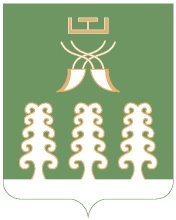 АДМИНИСТРАЦИЯ СЕЛЬСКОГО ПОСЕЛЕНИЯ ЗИРИКЛИНСКИЙ СЕЛЬСОВЕТ МУНИЦИПАЛЬНОГО РАЙОНА ШАРАНСКИЙ РАЙОН РЕСПУБЛИКИ БАШКОРТОСТАН452641, Шаранский район, с.Зириклы, ул.Дружбы, 2Тел.(34769) 2-54-46, факс (34769) 2-54-45E-mail:zirikss@yandex.ru, http://zirikly. ruИНН 0251000711, ОГРН 1020200612948Приложениек постановлению администрации сельского поселения Зириклинский сельсовет муниципального района Шаранский район Республики Башкортостан от «06» октября 2022 года № 21 Приложение № 1к Положению об угрозах безопасности персональных данных, актуальных при их обработке в информационных системах администрации сельского поселения Зириклинский сельсовет муниципального района Шаранский район Республики Башкортостан № п/пВозможности нарушителей безопасности информации и направления атак (соответствующие актуальные угрозы)Актуальность использования угроз для построения и реализации атакОбоснование отсутствия угрозы12341Проведение атаки при нахождении за пределами контролируемой зоны2Проведение атаки при нахождении в пределах контролируемой зоны3Проведение атаки на этапе эксплуатации СКЗИ на следующие объекты:документация на СКЗИ и компоненты СФ;помещения, в которых находится совокупность программных и технических элементов систем обработки данных, способных функционировать самостоятельно или в составе других систем, на которых реализованы СКЗИ и СФ4Получение в рамках предоставленных полномочий, а также в результате наблюдений следующей информации:сведений о физических мерах защиты объектов, в которых размещены ресурсы ИС;сведений о мерах по обеспечению безопасности информации контролируемой зоны объектов, в которых размещены ресурсы ИС;сведений о мерах по разграничению доступа в помещения, в которых находятся СВТ, на которых реализованы СКЗИ и СФ5Использование штатных средств ИС, ограниченное мерами, реализованными в ИС, в которой используется СКЗИ, и направленными на предотвращение и пресечение несанкционированных действий6Физический доступ к СВТ, на которых реализованы СКЗИ и СФ7Воздействие на аппаратные компоненты СКЗИ и СФ, ограниченное мерами, реализованными в ИС, в которой используется СКЗИ, и направленными на предотвращение и пресечение несанкционированных действий8Создание способов компьютерных атак, их подготовка и проведение с привлечением специалистов в области анализа сигналов, сопровождающих функционирование СКЗИ и СФ, и использования для реализации атак недокументированных (недекларированных) возможностей прикладного ПО9Проведение лабораторных исследований СКЗИ, используемых вне контролируемой зоны, ограниченное мерами, реализованными в ИС, в которой используется СКЗИ, и направленными на предотвращение и пресечение несанкционированных действий10Создание способов, подготовка и проведение атак с привлечением специалистов в области использования для реализации атак недокументированных (недекларированных) возможностей системного ПО11Наличие сведений, содержащихся в конструкторской документации на аппаратные и программные компоненты СФ12Воздействие на любые компоненты СКЗИ и СФИС-информационная системаПО-программное обеспечениеСВТ-средства вычислительной техникиСКЗИ-средства криптографической защиты информацииСФ-среда функционированияПриложение № 2к Положению об угрозах безопасности персональных данных, актуальных при их обработке в информационных системах администрации сельского поселения Зириклинский сельсовет муниципального района Шаранский район Республики Башкортостан № п/пНаименование угроз безопасности персональных данных в информационных системах персональных данныхИсточники угроз безопасности персональных данныхОбъект воздействия1234Угрозы утечки информации по техническим каналамУгрозы утечки информации по техническим каналамУгрозы утечки информации по техническим каналамУгрозы утечки акустической информацииУгрозы утечки акустической информацииУгрозы утечки акустической информации1.1.1Использование направленных (ненаправленных) микрофонов воздушной проводимости для съема акустического излучения информативного речевого сигналавнешний нарушитель с высоким потенциалом;внутренний нарушитель с высоким потенциаломфайлы БД системы;файлы сканов документов в виде электромагнитного излучения1.1.2Использование "контактных микрофонов" для съема виброакустических сигналоввнешний нарушитель с высоким потенциалом;внутренний нарушитель с высоким потенциаломфайлы БД системы;файлы сканов документов в виде электромагнитного излучения1.1.3Использование "лазерных микрофонов" для съема виброакустических сигналоввнешний нарушитель с высоким потенциалом;внутренний нарушитель с высоким потенциаломфайлы БД системы;файлы сканов документов в виде электромагнитного излучения1.1.4Использование средств ВЧ-навязывания для съема электрических сигналов, возникающих за счет "микрофонного эффекта" в ТС обработки информации и ВТСС (распространяются по проводам и линиям, выходящим за пределы служебных помещений)внешний нарушитель с высоким потенциалом;внутренний нарушитель с высоким потенциаломфайлы БД системы;файлы сканов документов в виде электромагнитного излучения1.1.5Применение средств ВЧ-облучения для съема радиоизлучения, модулированного информативным сигналом, возникающего при непосредственном облучении ТС обработки информации и ВТСС ВЧ-сигналомвнешний нарушитель с высоким потенциалом;внутренний нарушитель с высоким потенциаломфайлы БД системы;файлы сканов документов в виде электромагнитного излучения1.1.6Применение акустооптических модуляторов на базе волоконно-оптической системы, находящихся в поле акустического сигнала ("оптических микрофонов")внешний нарушитель с высоким потенциалом;внутренний нарушитель с высоким потенциаломфайлы БД системы;файлы сканов документов в виде электромагнитного излученияУгрозы утечки видовой информацииУгрозы утечки видовой информацииУгрозы утечки видовой информации1.2.1Визуальный просмотр на экранах дисплеев и других средств отображения СВТ и ИВК, входящих в состав ИСвнешний нарушитель с высоким потенциалом;внутренний нарушитель с высоким потенциаломфайлы БД системы;файлы сканов документов в виде электромагнитного излучения1.2.2Визуальный просмотр с помощью оптических (оптикоэлектронных) средств с экранов дисплеев и других средств отображения СВТ и ИВК, входящих в состав ИСвнешний нарушитель с высоким потенциалом;внутренний нарушитель с высоким потенциаломфайлы БД системы;файлы сканов документов в виде электромагнитного излучения1.2.3Использование специальных электронных устройств съема видовой информации (видеозакладки)внешний нарушитель с высоким потенциалом;внутренний нарушитель с высоким потенциаломфайлы БД системы;файлы сканов документов в виде электромагнитного излученияУгрозы утечки информации по каналам побочных электромагнитных излученийУгрозы утечки информации по каналам побочных электромагнитных излученийУгрозы утечки информации по каналам побочных электромагнитных излучений1.3.1Применение специальных средств регистрации ПЭМИН от ТС и линий передачи информации (ПАК, сканерные приемники, цифровые анализаторы спектра, селективные микровольтметры)внешний нарушитель с высоким потенциалом;внутренний нарушитель с высоким потенциаломфайлы БД системы;файлы сканов документов в виде электромагнитного излучения1.3.2Применение токосъемников для регистрации наводок информативных сигналов, обрабатываемых ТС, на цепи электропитания и линий связи, выходящих за пределы служебных помещенийвнешний нарушитель с высоким потенциалом;внутренний нарушитель с высоким потенциаломфайлы БД системы;файлы сканов документов в виде электромагнитного излучения1.3.3Применение специальных средств регистрации радиоизлучений, модулированных информативным сигналом, возникающих при работе различных генераторов, входящих в состав ТС ИС или при наличии паразитной генерации в узлах ТСвнешний нарушитель с высоким потенциалом;внутренний нарушитель с высоким потенциаломфайлы БД системы;файлы сканов документов в виде электромагнитного излучения1.3.4Применение специальных средств регистрации радиоизлучений, формируемых в результате ВЧ-облучения ТС ИС, в которых проводится обработка информативных сигналов - параметрических каналов утечкивнешний нарушитель с высоким потенциалом;внутренний нарушитель с высоким потенциаломфайлы БД системы;файлы сканов документов в виде электромагнитного излученияУгрозы использования штатных средств информационных систем с целью совершения несанкционированного доступа к информацииУгрозы использования штатных средств информационных систем с целью совершения несанкционированного доступа к информацииУгрозы использования штатных средств информационных систем с целью совершения несанкционированного доступа к информации2.1Угроза некорректного использования функционала программного обеспечениявнешний нарушитель со средним потенциалом;внутренний нарушитель со средним потенциаломСПО;ППО;сетевое ПО;микропрограммное обеспечение;аппаратное обеспечение2.2Угроза неправомерного (некорректного) использования интерфейса взаимодействия с приложениемвнешний нарушитель со средним потенциалом;внутренний нарушитель со средним потенциаломСПО;ППО;сетевое ПО;микропрограммное обеспечение;реестр2.3Угроза несанкционированного изменения аутентификационной информациивнешний нарушитель с низким потенциалом;внутренний нарушитель с низким потенциаломСПО;объекты файловой системы;учетные данные пользователя;реестр2.4Угроза несанкционированного использования привилегированных функций BIOSвнешний нарушитель с высоким потенциалом;внутренний нарушитель с низким потенциаломаппаратное обеспечение;микропрограммное обеспечение BIOS/UEFI2.5Угроза доступа в операционную среду (локальную ОС отдельных ТС ИС) с возможностью выполнения НСД вызовом штатных процедур или запуска специально разработанных программ--Угрозы нарушения доступности информацииУгрозы нарушения доступности информацииУгрозы нарушения доступности информации3.1Угроза длительного удержания вычислительных ресурсов пользователямивнешний нарушитель с низким потенциалом;внутренний нарушитель с низким потенциаломИС;сетевой узел;носитель информации;СПО;сетевое ПО;сетевой трафик3.2Угроза нарушения работоспособности грид-системы при нетипичной сетевой нагрузкевнешний нарушитель со средним потенциалом;внутренний нарушитель со средним потенциаломгрид-система;сетевой трафик3.3Угроза несанкционированного доступа к гипервизору из виртуальной машины и (или) физической сетивнешний нарушитель со средним потенциалом;внутренний нарушитель со средним потенциаломгипервизор3.4Угроза отказа в загрузке входных данных неизвестного формата хранилищем больших данныхвнутренний нарушитель с низким потенциаломхранилище больших данных;метаданные3.5Угроза отказа в обслуживании системой хранения данных суперкомпьютеравнутренний нарушитель с низким потенциаломсистема хранения данных суперкомпьютера3.6Угроза перегрузки грид-системы вычислительными заданиямивнутренний нарушитель с низким потенциаломресурсные центры грид-системы3.7Угроза повреждения системного реестравнешний нарушитель с низким потенциалом;внутренний нарушитель с низким потенциаломобъекты файловой системы;реестр3.8Угроза приведения системы в состояние "отказ в обслуживании"внешний нарушитель с низким потенциалом;внутренний нарушитель с низким потенциаломИС;сетевой узел;СПО;сетевое ПО;сетевой трафик3.9Угроза усиления воздействия на вычислительные ресурсы пользователей при помощи сторонних сервероввнешний нарушитель с низким потенциалом;внутренний нарушитель с низким потенциаломИС;сетевой узел;СПО;сетевое ПО3.10Угроза утраты вычислительных ресурсоввнешний нарушитель с низким потенциалом;внутренний нарушитель с низким потенциаломИС;сетевой узел;носитель информации;СПО;сетевое ПО;сетевой трафик3.11Угроза вывода из строя (выхода из строя) отдельных ТС--3.12Угроза вывода из строя незарезервированных ТС, программных средств, каналов связи--3.13Угроза отсутствия актуальных резервных копий информации--3.14Угроза потери информации в процессе ее обработки техническими и (или) программными средствами и при передаче по каналам связи--3.15Угроза переполнения канала связи вследствие множества параллельных попыток авторизации--3.16Угроза нехватки ресурсов ИС для выполнения штатных задач в результате обработки множества параллельных задач, выполняемых одной учетной записью--3.17Угроза вывода из строя ИС при подаче на интерфейсы информационного обмена "неожидаемой" информации--Угрозы нарушения целостности информацииУгрозы нарушения целостности информацииУгрозы нарушения целостности информации4.1Угроза нарушения целостности данных кешавнешний нарушитель с низким потенциалом;внутренний нарушитель с низким потенциаломсетевое ПО4.2Угроза некорректного задания структуры данных транзакциивнутренний нарушитель со средним потенциаломсетевой трафик;база данных;сетевое ПО4.3Угроза переполнения целочисленных переменныхвнешний нарушитель со средним потенциалом;внутренний нарушитель со средним потенциаломСПО;ППО;сетевое ПО4.4Угроза подмены содержимого сетевых ресурсоввнешний нарушитель с низким потенциаломППО;сетевое ПО;сетевой трафик4.5Угроза потери информации вследствие несогласованности работы узлов хранилища больших данныхвнутренний нарушитель с низким потенциаломИС;узлы хранилища больших данных4.6Угроза сбоя обработки специальным образом измененных файловвнешний нарушитель со средним потенциалом;внутренний нарушитель со средним потенциаломметаданные;объекты файловой системы;СПО4.7Угроза отсутствия контроля целостности обрабатываемой в ИС информации, применяемого программного обеспечения, в том числе СЗИ--4.8Угроза отсутствия целостных резервных копий информации, программного обеспечения, СЗИ в случае реализации угроз информационной безопасности--4.9Угроза отсутствия контроля за поступающими в ИС данными, в том числе незапрашиваемыми--4.10Отсутствие средств централизованного управления за поступающими в ИС данными, в том числе незапрашиваемыми--4.11Отсутствие автоматизированных фильтров, осуществляющих обработку поступающей в ИС информации--4.12Угроза доступа в ИС информации от неаутентифицированных серверов (пользователей)--4.13Угроза отсутствия контроля за данными, передаваемыми из ИС--4.14Отсутствие резервного копирования информации, передаваемой из ИС--4.15Угроза передачи из ИС недопустимой информации--4.16Угроза отсутствия контроля за данными, вводимыми в систему пользователями--4.17Угроза ввода (передачи) недостоверных (ошибочных) данных--4.18Угроза подмены используемых ИС файлов--4.19Угроза модификации (удаления) файлов журналов системного ПО, ППО, СЗИ--4.20Угроза установки (запуска) модифицированного программного обеспечения и (или) модифицированных обновлений программного обеспечения--4.21Угроза модификации (стирания, удаления) данных системы регистрации событий информационной безопасности--4.22Отсутствие регламента (графика) проведения контроля целостности применяемых программных средств, в том числе СЗИ--4.23Угроза отсутствия контроля целостности информации, обрабатываемой ИС, и ее структуры--5.Угрозы недекларируемых возможностей в системном и прикладном программном обеспечении5.Угрозы недекларируемых возможностей в системном и прикладном программном обеспечении5.Угрозы недекларируемых возможностей в системном и прикладном программном обеспечении5.1Угроза перебора всех настроек и параметров приложениявнешний нарушитель со средним потенциалом;внутренний нарушитель со средним потенциаломСПО;ППО;сетевое ПО;микропрограммное обеспечение;реестр5.2Угроза возникновения ошибок функционирования СПО, реализация недекларированных возможностей системного ПО--5.3Угроза использования встроенных недекларированных возможностей для получения несанкционированного доступа к ИС--6. Угрозы, не являющиеся атаками6. Угрозы, не являющиеся атаками6. Угрозы, не являющиеся атаками6.1Угроза исчерпания вычислительных ресурсов хранилища больших данныхвнутренний нарушитель с низким потенциаломИС6.2Угроза неверного определения формата входных данных, поступающих в хранилище больших данныхвнутренний нарушитель с низким потенциаломхранилище больших данных;метаданные6.3Угроза невозможности восстановления сессии работы на персональной электронно-вычислительной машине при выводе из промежуточных состояний питаниявнутренний нарушитель с низким потенциаломрабочая станция;носитель информации;СПО;метаданные;объекты файловой системы;реестр6.4Угроза неконтролируемого копирования данных внутри хранилища больших данныхвнутренний нарушитель с низким потенциаломхранилище больших данных;метаданные;защищаемые данные6.5Угроза неконтролируемого уничтожения информации хранилищем больших данныхвнутренний нарушитель с низким потенциаломхранилище больших данных;метаданные;защищаемые данные6.6Угроза выхода из строя (отказа) отдельных ТС, программных средств, каналов связиУгрозы несанкционированного доступа в результате нарушения процедуры авторизации и аутентификацииУгрозы несанкционированного доступа в результате нарушения процедуры авторизации и аутентификацииУгрозы несанкционированного доступа в результате нарушения процедуры авторизации и аутентификации7.1Угроза аппаратного сброса пароля BIOSвнутренний нарушитель с низким потенциаломмикропрограммное и аппаратное обеспечение BIOS/UEFI7.2Угроза нарушения процедуры аутентификации субъектов виртуального информационного взаимодействиявнешний нарушитель с низким потенциалом;внутренний нарушитель с низким потенциаломсетевой узел;сетевое ПО;метаданные;учетные данные пользователя7.3Угроза обхода некорректно настроенных механизмов аутентификациивнешний нарушитель с низким потенциалом;внутренний нарушитель с низким потенциаломСПО;сетевое ПО7.4Угроза программного сброса пароля BIOSвнутренний нарушитель с низким потенциаломмикропрограммное обеспечение BIOS/UEFI;СПО7.5Угроза "кражи" учетной записи доступа к сетевым сервисамвнешний нарушитель с низким потенциаломсетевое ПО7.6Угроза получения доступа к ИС, ее компонентам, информации, обрабатываемой ИС без прохождения процедуры идентификации и аутентификации--7.7Угроза получения доступа к ИС вследствие ошибок подсистемы идентификации и аутентификации--7.8Угроза получения несанкционированного доступа в результате сбоев (ошибок) подсистемы идентификации и аутентификации--7.9Угроза получения несанкционированного доступа сторонними лицами, устройствами--7.10Угроза отсутствия (слабости) процедур аутентификации при доступе пользователей (устройств) к ресурсам ИС--7.11Угрозы авторизации с использованием устаревших, но не отключенных учетных записей--7.12Угроза использования "слабых" методов идентификации и аутентификации пользователей, в том числе при использовании удаленного доступа--7.13Угроза применения только программных методов двухфакторной аутентификации--7.14Угроза использования долговременных паролей для подключения к ИС посредством удаленного доступа--7.15Угроза передачи аутентифицирующей информации по открытым каналам связи без использования криптографических СЗИ--7.16Угроза доступа к ИС неаутентифицированных устройств и пользователей--7.17Угроза повторного использования идентификаторов в течение как минимум 1 года--7.18Угроза использования идентификаторов, не используемых более 45 дней--7.19Угроза раскрытия используемых идентификаторов пользователя в публичном доступе--7.20Отсутствие управления идентификаторами внешних пользователей--7.21Угроза использования "слабых" (предсказуемых) паролей--7.22Отсутствие отказоустойчивой централизованной системы идентификации и аутентификации--7.23Угроза использования пользователями идентичных идентификаторов в разных информационных системах--7.24Угроза использования неподписанных программных средств--7.25Угроза запуска несанкционированных процессов и служб от имени системных пользователей--7.26Угроза отсутствия регламента работы с персональными идентификаторами--7.27Отсутствие в централизованной системе идентификации и аутентификации атрибутов, позволяющих однозначно определить внешних и внутренних пользователей--7.28Угроза бесконтрольного доступа пользователей к процессу загрузки--7.29Угроза подмены (модификации) базовой системы ввода-вывода, программного обеспечения телекоммуникационного оборудования--Угрозы несанкционированного доступа к информации в результате слабости процедур разграничения ролей и полномочий, правил управления доступомУгрозы несанкционированного доступа к информации в результате слабости процедур разграничения ролей и полномочий, правил управления доступомУгрозы несанкционированного доступа к информации в результате слабости процедур разграничения ролей и полномочий, правил управления доступом8.1Угроза воздействия на программы с высокими привилегиямивнешний нарушитель со средним потенциалом;внутренний нарушитель со средним потенциаломИС;виртуальная машина;сетевое ПО;сетевой трафик8.2Угроза доступа к защищаемым файлам с использованием обходного путивнешний нарушитель с низким потенциалом;внутренний нарушитель с низким потенциаломобъекты файловой системы8.3Угроза доступа к локальным файлам сервера при помощи URLвнешний нарушитель со средним потенциаломсетевое ПО8.4Угроза загрузки нештатной ОСвнутренний нарушитель с низким потенциаломмикропрограммное обеспечение BIOS/UEFI8.5Угроза изменения режимов работы аппаратных элементов компьютеравнутренний нарушитель с высоким потенциаломмикропрограммное и аппаратное обеспечение BIOS/UEFI8.6Угроза изменения системных и глобальных переменныхвнутренний нарушитель со средним потенциаломСПО;ППО;сетевое ПО8.7Угроза использования альтернативных путей доступа к ресурсамвнешний нарушитель с низким потенциалом;внутренний нарушитель с низким потенциаломсетевой узел;объекты файловой системы;ППО;СПО8.8Угроза использования информации идентификации (аутентификации), заданной по умолчаниювнешний нарушитель со средним потенциалом;внутренний нарушитель с низким потенциаломСЗИ;СПО;сетевое ПО;микропрограммное обеспечение;программно-аппаратные средства со встроенными функциями защиты8.9Угроза использования механизмов авторизации для повышения привилегийвнешний нарушитель с низким потенциалом;внутренний нарушитель с низким потенциаломСПО;ППО;сетевое ПО8.10Угроза нарушения изоляции среды исполнения BIOSвнутренний нарушитель с низким потенциаломмикропрограммное и аппаратное обеспечение BIOS/UEFI8.11Угроза невозможности управления правами пользователей BIOSвнутренний нарушитель с низким потенциаломмикропрограммное обеспечение BIOS/UEFI8.12Угроза некорректного использования прозрачного прокси-сервера за счет плагинов браузеравнешний нарушитель с низким потенциаломсетевое ПО8.13Угроза неправомерного ознакомления с защищаемой информациейвнутренний нарушитель с низким потенциаломаппаратное обеспечение;носители информации;объекты файловой системы8.14Угроза несанкционированного доступа к аутентификационной информациивнешний нарушитель с низким потенциалом;внутренний нарушитель с низким потенциаломСПО;объекты файловой системы;учетные данные пользователя;реестр;машинные носители информации8.15Угроза несанкционированного доступа к системе по беспроводным каналамвнешний нарушитель с низким потенциаломсетевой узел;учетные данные пользователя;сетевой трафик; аппаратное обеспечение8.16Угроза несанкционированного копирования защищаемой информациивнешний нарушитель с низким потенциалом;внутренний нарушитель с низким потенциаломобъекты файловой системы;машинный носитель информации8.17Угроза несанкционированного редактирования реестравнешний нарушитель с низким потенциалом;внутренний нарушитель с низким потенциаломСПО, использующее реестр;реестр8.18Угроза несанкционированного создания учетной записи пользователявнешний нарушитель с низким потенциалом;внутренний нарушитель с низким потенциаломСПО8.19Угроза несанкционированного управления буферомвнешний нарушитель с низким потенциалом;внутренний нарушитель с низким потенциаломСПО;ППО;сетевое ПО8.20Угроза несанкционированного управления синхронизацией и состоянием системвнешний нарушитель со средним потенциалом;внутренний нарушитель со средним потенциаломСПО;ППО;сетевое ПО;микропрограммное обеспечение8.21Угроза несанкционированного управления указателямивнешний нарушитель со средним потенциалом;внутренний нарушитель со средним потенциаломСПО;ППО;сетевое ПО8.22Угроза передачи запрещенных команд на оборудование с числовым программным управлениемвнутренний нарушитель с низким потенциаломСПО;ППО8.23Угроза перезагрузки аппаратных и программно-аппаратных средств вычислительной техникивнешний нарушитель с низким потенциалом;внутренний нарушитель с низким потенциаломСПО;аппаратное обеспечение8.24Угроза перехвата привилегированного потокавнешний нарушитель со средним потенциалом;внутренний нарушитель со средним потенциаломСПО;ППО;сетевое ПО8.25Угроза перехвата привилегированного процессавнешний нарушитель со средним потенциалом;внутренний нарушитель со средним потенциаломСПО;ППО;сетевое ПО8.26Угроза повышения привилегийвнешний нарушитель со средним потенциалом;внутренний нарушитель со средним потенциаломСПО;сетевое ПО;ИС8.27Угроза подбора пароля BIOSвнутренний нарушитель с низким потенциаломмикропрограммное обеспечение BIOS/UEFI8.28Угроза подделки записей журнала регистрации событийвнешний нарушитель с низким потенциалом;внутренний нарушитель с низким потенциаломСПО8.29Угроза сбоя автоматического управления системой разграничения доступа хранилища больших данных-ИС;система разграничения доступа хранилища больших данных8.30Угроза удаления аутентификационной информациивнешний нарушитель с низким потенциалом;внутренний нарушитель с низким потенциаломСПО;микропрограммное обеспечение;учетные данные пользователя8.31Угроза "форсированного веб-браузинга"внешний нарушитель с низким потенциаломсетевой узел;сетевое ПО8.32Угроза эксплуатации цифровой подписи программного кодавнешний нарушитель с низким потенциалом;внутренний нарушитель с низким потенциаломСПО;ППО8.33Угроза доступа к информации и командам, хранящимся в BIOS, с возможностью перехвата управления загрузкой ОС и получения прав доверенного пользователя--8.34Угроза получения несанкционированного доступа к средствам управления персональными идентификаторами (учетными записями), в том числе с повышенными правами доступа--8.35Угроза получения доступа к данным в обход механизмов разграничения доступа, в том числе с повышенными правами доступа--8.36Угроза бесконтрольной передачи данных как внутри ИС, так и между такими системами--8.37Угроза получения дополнительных данных, не предусмотренных технологией их обработки--8.38Угроза получения разными пользователями, лицами, обеспечивающими функционирование систем, доступа к данным и полномочиям, не предназначенным для этих лиц в связи с их должностными обязанностями--8.39Угроза предоставления пользователю прав доступа, не являющихся необходимыми для исполнения должностных обязанностей и функционирования ИС, для совершения деструктивных действий--8.40Угроза отсутствия ограничения на количество неудачных попыток входа в ИС--8.41Угроза использования (подключения) к открытому (незаблокированному) сеансу пользователя--8.42Угроза использования ресурсов ИС до прохождения процедур идентификации и авторизации--8.43Угрозы несанкционированного подключения к ИС с использованием санкционированной сессии удаленного доступа--8.44Угроза подбора идентификационных данных для удаленного доступа к ИС--8.45Угроза использования слабостей (уязвимостей) защиты протоколов удаленного доступа--8.46Угроза бесконтрольного использования технологий беспроводного доступа, в том числе с мобильных устройств--8.47Угроза получения доступа к ИС с использованием технологий беспроводного доступа, в том числе с мобильных устройств, без прохождения процедуры идентификации и авторизации--8.48Угроза получения доступа к ИС с использованием технологий беспроводного доступа с неконтролируемых устройств--8.49Угроза несанкционированной автоматической передачи конфиденциальной информации на запросы сторонних информационных систем--8.50Угроза получения несанкционированного доступа к средствам управления персональными идентификаторами (учетными записями), в том числе с повышенными правами доступа--8.51Угроза получения несанкционированного доступа к средствам управления средствами идентификации и аутентификации--8.52Угроза перехвата идентифицирующих и аутентифицирующих данных в процессе идентификации и аутентификации пользователей--8.53Угроза бесконтрольного доступа к информации неопределенным кругом лиц--8.54Угроза получения доступа к данным, не предназначенным для пользователя--8.55Угроза удаленного управления и использования периферийных устройств для получения информации или выполнения иных деструктивных целей--8.56Угроза модификации, подмены, удаления атрибутов безопасности (меток безопасности) при взаимодействии с иными информационными системами--8.57Угроза использования технологий мобильного кода для совершения попыток несанкционированного доступа к ИС при использовании в ней мобильных устройств--8.58Угроза использования встроенных в информационную систему недекларированных возможностей, скрытых каналов передачи информации в обход реализованных мер защиты--8.59Отсутствие отказоустойчивых централизованных средств управления учетными записями--8.60Отсутствие автоматического блокирования учетных записей по истечении их срока действия в результате исчерпания попыток доступа к ИС, выявления попыток НСД--8.61Угроза отсутствия необходимых методов управления доступом для разграничения прав доступа в соответствии с технологией обработки и угрозами безопасности информации--8.62Угроза передачи информации разной степени конфиденциальности без разграничения информационных потоков--8.63Угроза передачи информации без соблюдения атрибутов (меток) безопасности, связанных с передаваемой информацией--8.64Отсутствие динамического анализа и управления информационными потоками в зависимости от состояния ИС, условий ее функционирования, изменений технологий обработки, передаваемых данных--8.65Угроза обхода правил управления информационными потоками за счет манипуляций с передаваемыми данными--8.66Угроза несанкционированного доступа к средствам управления информационными потоками--8.67Угроза возложения функционально различных должностных обязанностей (ролей) на одно должностное лицо--8.68Угроза предоставления расширенных прав и привилегий пользователям, в том числе внешним--8.69Отсутствие информирования пользователя о применении СЗИ и необходимости соблюдения установленных оператором правил и ограничений на работу с информацией, о предыдущем успешном доступе к ИС и о количестве успешных (неуспешных) попыток доступа, об изменении сведений об учетной записи пользователя, о превышении числа параллельных сеансов доступа--8.70Отсутствие информирования администратора о превышении числа параллельных сеансов доступа пользователями--8.71Угроза использования одних и тех же учетных записей для параллельного доступа к ИС (с двух и более) различных устройств--8.72Отсутствие блокирования сеанса пользователя (на мониторе пользователя не должна отображаться информация сеанса пользователя) после времени бездействия 5 минут--8.73Угроза использования незавершенных сеансов пользователей--8.74Угроза наличия удаленного доступа от имени привилегированных пользователей для администрирования ИС, системы защиты информации, в том числе с использованием технологий беспроводного доступа--8.75Отсутствие автоматизированного мониторинга и контроля удаленного доступа--8.76Угроза использования уязвимых (незащищенных) технологий удаленного доступа--8.77Угроза взаимодействия с иными информационными системами, не обеспеченными системой защиты--8.78Отсутствие механизмов автоматизированного контроля параметров настройки компонентов ПО, влияющих на безопасность информации--8.79Отсутствие механизмов автоматизированного реагирования на несанкционированное изменение параметров настройки компонентов ПО, влияющих на безопасность информации--8.80Отсутствие контроля за используемыми интерфейсами ввода (вывода)--Угрозы ошибок (внесения уязвимостей) при проектировании и внедрении ИС (системы защиты ИС)Угрозы ошибок (внесения уязвимостей) при проектировании и внедрении ИС (системы защиты ИС)Угрозы ошибок (внесения уязвимостей) при проектировании и внедрении ИС (системы защиты ИС)9.1Угроза передачи данных по скрытым каналамвнешний нарушитель со средним потенциалом;внутренний нарушитель со средним потенциаломсетевой узел;сетевое ПО;сетевой трафик9.2Угроза включения в проект не испытанных достоверно компонентоввнутренний нарушитель со средним потенциаломПО;ТС;ИС;ключевая система информационной инфраструктуры9.3Угроза внедрения системной избыточностивнутренний нарушитель со средним потенциаломПО;ИС;ключевая система информационной инфраструктуры9.4Угроза ошибок при моделировании угроз и нарушителей информационной безопасности--9.5Угроза внедрения системы защиты, не обеспечивающей нивелирования актуальных угроз и нарушителей информационной безопасности-- Угрозы ошибочных (деструктивных) действий лиц Угрозы ошибочных (деструктивных) действий лиц Угрозы ошибочных (деструктивных) действий лиц10.1Угроза подмены действия пользователя путем обманавнешний нарушитель со средним потенциаломППО;сетевое ПО10.2Угроза "фишинга"внешний нарушитель с низким потенциаломрабочая станция;сетевое ПО;сетевой трафик10.3Реализация угроз с использованием возможности непосредственного доступа к техническим и части программных средств ИС, СЗИ и СКЗИ в соответствии установленными для них административными полномочиями--10.4Угроза внесения изменений в конфигурацию программных средств и ТС, приводящих к отключению (частичному отключению) ИС (модулей, компонентов), СЗИ (в случае сговора с внешними нарушителями безопасности информации)--10.5Угроза создания неконтролируемых точек доступа (лазеек) в систему для удаленного доступа к ИС--10.6Угроза переконфигурирования СЗИ и СКЗИ для реализации угроз ИС--10.7Осуществление угроз с использованием локальных линий связи, систем электропитания и заземления--10.8Угроза хищения ключей шифрования, идентификаторов и известных паролей--10.9Угроза внесения в программно-аппаратные средства ИС закладок, обеспечивающих съем информации, используя непосредственное подключение к ТС обработки информации--10.10Создание методов и средств реализации атак на ИС, а также самостоятельное проведение атак--10.11Ошибки при конфигурировании и обслуживании модулей (компонентов) ИС--10.12Создание ситуаций, препятствующих функционированию сети (остановка, сбой серверов; уничтожение и (или) модификация программного обеспечения; создание множественных ложных информационных сообщений)--10.13Угроза несанкционированного съема информации, блокирования работы отдельных пользователей, перестройка планов маршрутизации и политики доступа сети--10.14Угроза непреднамеренного разглашения ПДн лицам, не имеющим к ним прав доступа--10.15Угроза нарушения правил хранения ключевой информации--10.16Угроза передачи защищаемой информации по открытым каналам связи--10.17Угроза несанкционированной модификации (уничтожения) информации легитимным пользователем--10.18Угроза копирования информации на незарегистрированный носитель информации--10.19Угроза несанкционированного отключения СЗИ--10.20Угрозы вербовки пользователей (социальной инженерии)--11. Угрозы нарушения конфиденциальности11. Угрозы нарушения конфиденциальности11. Угрозы нарушения конфиденциальности11.1Угроза исследования механизмов работы программывнешний нарушитель со средним потенциалом;внутренний нарушитель со средним потенциаломСПО;ППО;сетевое ПО;микропрограммное обеспечение11.2Угроза исследования приложения через отчеты об ошибкахвнешний нарушитель со средним потенциалом;внутренний нарушитель со средним потенциаломСПО;ППО;сетевое ПО;микропрограммное обеспечение11.3Угроза обнаружения открытых портов и идентификации привязанных к нему сетевых службвнешний нарушитель с низким потенциаломсетевой узел;сетевое ПО;сетевой трафик11.4Угроза обнаружения хостоввнешний нарушитель с низким потенциаломсетевой узел;сетевое ПО;сетевой трафик11.5Угроза определения типов объектов защитывнешний нарушитель с низким потенциаломсетевой узел;сетевое ПО;сетевой трафик11.6Угроза определения топологии вычислительной сетивнешний нарушитель с низким потенциаломсетевой узел;сетевое ПО;сетевой трафик11.7Угроза получения предварительной информации об объекте защитывнешний нарушитель со средним потенциаломсетевой узел;сетевое ПО;сетевой трафик;ППО11.8Угроза получения сведений о владельце беспроводного устройствавнешний нарушитель с низким потенциаломсетевой узел;метаданные11.9Угроза сканирования веб-сервисов, разработанных на основе языка описания WSDLвнешний нарушитель с низким потенциаломсетевое ПО;сетевой узел11.10Сканирование сети для изучения логики работы ИС, выявления протоколов, портов--11.11Анализ сетевого трафика для изучения логики работы ИС, выявления протоколов, портов, перехвата служебных данных (в том числе идентификаторов и паролей), их подмены--11.12Применение специальных программ для выявления пароля (IP-спуффинг, разные виды перебора)--11.13Угроза получения нарушителем сведений о структуре, конфигурации, настройках и системы защиты ИС--11.14Угроза получения нарушителем конфиденциальных сведений, обрабатываемых в ИС--11.15Угроза получения нарушителем идентификационных данных легальных пользователей ИС--11.16Угроза разглашения пользователем сведений конфиденциального характера--12. Угрозы программно-математических воздействий на ИС12. Угрозы программно-математических воздействий на ИС12. Угрозы программно-математических воздействий на ИС12.1Угроза автоматического распространения вредоносного кода в грид-системевнешний нарушитель со средним потенциалом;внутренний нарушитель со средним потенциаломресурсные центры грид-системы12.2Угроза внедрения в ИС вредоносного кода или некорректных входных данныхвнешний нарушитель с низким потенциаломСПО;ППО;сетевое ПО12.3Угроза восстановления аутентификационной информациивнешний нарушитель с низким потенциалом;внутренний нарушитель с низким потенциаломСПО;микропрограммное обеспечение;учетные данные пользователя12.4Угроза деструктивного изменения конфигурации (среды окружения) программвнутренний нарушитель с низким потенциаломСПО;ППО;сетевое ПО;микропрограммное обеспечение;метаданные;объекты файловой системы;реестр12.5Угроза избыточного выделения оперативной памятивнешний нарушитель с низким потенциалом;внутренний нарушитель с низким потенциаломаппаратное обеспечение;СПО;сетевое ПО12.6Угроза искажения XML-схемывнешний нарушитель со средним потенциалом;внутренний нарушитель со средним потенциаломсетевой узел;сетевое ПО;сетевой трафик12.7Угроза искажения информации, вводимой и выводимой на периферийные устройствавнешний нарушитель с высоким потенциалом;внутренний нарушитель с низким потенциаломСПО;ППО;сетевое ПО;аппаратное обеспечение12.8Угроза использования слабостей кодирования входных данныхвнешний нарушитель со средним потенциалом;внутренний нарушитель со средним потенциаломСПО;ППО;сетевое ПО;микропрограммное обеспечение;реестр12.9Угроза межсайтового скриптингавнешний нарушитель с низким потенциаломсетевой узел;сетевое ПО12.10Угроза межсайтовой подделки запросавнешний нарушитель со средним потенциаломсетевой узел;сетевое ПО12.11Угроза несанкционированного выключения или обхода механизма защиты от записи в BIOSвнутренний нарушитель с низким потенциаломмикропрограммное и аппаратное обеспечение;BIOS/UEFI12.12Угроза перехвата вводимой и выводимой на периферийные устройства информациивнешний нарушитель с низким потенциалом;внутренний нарушитель с низким потенциаломСПО;ППО;аппаратное обеспечение12.13Угроза подмены резервной копии программного обеспечения BIOSвнутренний нарушитель с низким потенциаломмикропрограммное и аппаратное обеспечение;BIOS/UEFI12.14Угроза пропуска проверки целостности программного обеспечениявнешний нарушитель с низким потенциалом;внутренний нарушитель с низким потенциаломСПО;ППО;сетевое ПО12.15Угроза заражения компьютера при посещении неблагонадежных сайтоввнутренний нарушитель с низким потенциаломсетевой узел;сетевое ПО12.16Угроза неправомерного шифрования информациивнешний нарушитель с низким потенциаломобъект файловой системы12.17Угроза скрытного включения вычислительного устройства в состав бот-сетивнешний нарушитель с низким потенциаломсетевой узел;сетевое ПО12.18Угроза распространения "почтовых червей"внешний нарушитель с низким потенциаломсетевое ПО12.19Внедрение программных закладок--12.20Угроза внедрения в ИС вредоносного ПО с устройств, подключаемых с использованием технологий беспроводного доступа--12.21Применение специально созданных программных продуктов для НСД--12.22Угроза внедрения вредоносного ПО через легитимные схемы информационного обмена между ИС--12.23Отсутствие централизованной системы управления средствами антивирусной защиты--13. Угрозы, связанные с использованием облачных услуг13. Угрозы, связанные с использованием облачных услуг13. Угрозы, связанные с использованием облачных услуг13.1Угроза злоупотребления возможностями, предоставленными потребителям облачных услугвнутренний нарушитель с низким потенциаломоблачная система;виртуальная машина13.2Угроза злоупотребления доверием потребителей облачных услугвнешний нарушитель с низким потенциаломоблачная система13.3Угроза конфликта юрисдикции различных странвнешний нарушитель с низким потенциаломоблачная система13.4Угроза нарушения доступности облачного серверавнешний нарушитель с низким потенциалом;внутренний нарушитель с низким потенциаломоблачная система;облачный сервер13.5Угроза невозможности миграции образов виртуальных машин из-за несовместимости аппаратного и программного обеспечениявнешний нарушитель с низким потенциаломоблачная инфраструктура;виртуальная машина;аппаратное обеспечение;СПО13.6Угроза недобросовестного исполнения обязательств поставщиками облачных услугвнешний нарушитель с низким потенциаломИС;сервер;носитель информации;метаданные;объекты файловой системы13.7Угроза незащищенного администрирования облачных услугвнешний нарушитель с низким потенциалом;внутренний нарушитель с низким потенциаломоблачная система;рабочая станция;сетевое ПО13.8Угроза некачественного переноса инфраструктуры в облаковнешний нарушитель с низким потенциаломИС, иммигрированная в облако;облачная система13.9Угроза неконтролируемого роста числа виртуальных машинвнешний нарушитель с низким потенциалом;внутренний нарушитель с низким потенциаломоблачная система;консоль управления облачной инфраструктурой;облачная инфраструктура13.10Угроза некорректной реализации политики лицензирования в облакевнешний нарушитель с низким потенциалом;внутренний нарушитель с низким потенциаломСПО;ППО;сетевое ПО13.11Угроза неопределенности в распределении ответственности между ролями в облакевнешний нарушитель с низким потенциалом;внутренний нарушитель с низким потенциаломСПО13.12Угроза неопределенности ответственности за обеспечение безопасности облакавнешний нарушитель с низким потенциаломоблачная система13.13Угроза непрерывной модернизации облачной инфраструктурывнутренний нарушитель со средним потенциаломоблачная инфраструктура13.14Угроза несогласованности политики безопасности элементов облачной инфраструктурывнешний нарушитель с низким потенциалом;внутренний нарушитель с низким потенциаломСПО;облачная система13.15Угроза общедоступности облачной инфраструктурывнешний нарушитель со средним потенциаломобъекты файловой системы;аппаратное обеспечение;облачный сервер13.16Угроза потери доверия к поставщику облачных услугвнутренний нарушитель со средним потенциаломобъекты файловой системы;ИС, иммигрированная в облако13.17Угроза потери и утечки данных, обрабатываемых в облакевнутренний нарушитель с низким потенциаломСПО;метаданные;объекты файловой системы13.18Угроза потери управления облачными ресурсамивнешний нарушитель с высоким потенциаломсетевой трафик;объекты файловой системы13.19Угроза потери управления собственной инфраструктурой при переносе ее в облаковнутренний нарушитель со средним потенциаломИС, иммигрированная в облако;СПО;ППО;сетевое ПО13.20Угроза привязки к поставщику облачных услугвнутренний нарушитель с низким потенциаломИС, иммигрированная в облако;СПО;сетевое ПО;сетевой трафик;объекты файловой системы13.21Угроза приостановки оказания облачных услуг вследствие технических сбоев-СПО;аппаратное обеспечение;канал связи13.22Угроза распространения состояния "отказ в обслуживании" в облачной инфраструктуревнешний нарушитель с низким потенциалом;внутренний нарушитель с низким потенциаломоблачная инфраструктура, созданная с использованием технологий виртуализации14. Угрозы, связанные с использованием суперкомпьютерных технологий14. Угрозы, связанные с использованием суперкомпьютерных технологий14. Угрозы, связанные с использованием суперкомпьютерных технологий14.1Угроза использования вычислительных ресурсов суперкомпьютера "паразитными" процессамивнешний нарушитель с низким потенциалом;внутренний нарушитель с низким потенциаломвычислительные узлы суперкомпьютера14.2Угроза несанкционированного доступа к сегментам вычислительного поля суперкомпьютеравнутренний нарушитель со средним потенциаломвычислительный узел суперкомпьютера14.3Угроза прямого обращения к памяти вычислительного поля суперкомпьютеравнешний нарушитель со средним потенциалом;внутренний нарушитель со средним потенциаломвычислительные узлы суперкомпьютера;каналы передачи данных суперкомпьютера;СПО14.4Угроза чрезмерного использования вычислительных ресурсов суперкомпьютера в ходе интенсивного обмена межпроцессорными сообщениямивнутренний нарушитель с низким потенциаломвычислительные узлы суперкомпьютера15. Угрозы, связанные с использованием технологий виртуализации15. Угрозы, связанные с использованием технологий виртуализации15. Угрозы, связанные с использованием технологий виртуализации15.1Угроза выхода процесса за пределы виртуальной машинывнешний нарушитель со средним потенциалом;внутренний нарушитель со средним потенциаломИС;сетевой узел;носитель информации;объекты файловой системы;учетные данные пользователя;образ виртуальной машины15.2Угроза нарушения изоляции пользовательских данных внутри виртуальной машинывнешний нарушитель со средним потенциалом;внутренний нарушитель со средним потенциаломвиртуальная машина;гипервизор15.3Угроза нарушения технологии обработки информации путем несанкционированного внесения изменений в образы виртуальных машинвнешний нарушитель со средним потенциалом;внутренний нарушитель со средним потенциаломобраз виртуальной машины;сетевой узел;сетевое ПО;виртуальная машина15.4Угроза неконтролируемого роста числа зарезервированных вычислительных ресурсоввнешний нарушитель с низким потенциалом;внутренний нарушитель с низким потенциаломИС;сервер15.5Угроза несанкционированного доступа к виртуальным каналам передачивнешний нарушитель с низким потенциалом;внутренний нарушитель с низким потенциаломсетевое ПО;сетевой трафик;виртуальные устройства15.6Угроза несанкционированного доступа к данным за пределами зарезервированного адресного пространства, в том числе выделенного под виртуальное аппаратное обеспечениевнешний нарушитель со средним потенциалом;внутренний нарушитель со средним потенциаломсервер;рабочая станция;виртуальная машина;гипервизор;машинный носитель информации;метаданные15.7Угроза несанкционированного доступа к защищаемым виртуальным машинам из виртуальной и (или) физической сетивнешний нарушитель с низким потенциалом;внутренний нарушитель с низким потенциаломвиртуальная машина15.8Угроза несанкционированного доступа к защищаемым виртуальным машинам со стороны других виртуальных машинвнешний нарушитель с низким потенциалом;внутренний нарушитель с низким потенциаломвиртуальная машина15.9Угроза несанкционированного доступа к защищаемым виртуальным устройствам из виртуальной и (или) физической сетивнешний нарушитель со средним потенциалом;внутренний нарушитель со средним потенциаломвиртуальные устройства хранения, обработки и передачи данных15.10Угроза несанкционированного доступа к системе хранения данных из виртуальной и (или) физической сетивнешний нарушитель с низким потенциалом;внутренний нарушитель с низким потенциаломвиртуальные устройства хранения данных;виртуальные диски15.11Угроза несанкционированного доступа к хранимой в виртуальном пространстве защищаемой информациивнешний нарушитель со средним потенциалом;внутренний нарушитель со средним потенциаломноситель информации;объекты файловой системы15.12Угроза ошибки обновления гипервизоравнутренний нарушитель с низким потенциаломСПО;гипервизор15.13Угроза перехвата управления гипервизоромвнешний нарушитель со средним потенциалом;внутренний нарушитель со средним потенциаломСПО;гипервизор;консоль управления гипервизором15.14Угроза перехвата управления средой виртуализациивнешний нарушитель со средним потенциалом;внутренний нарушитель со средним потенциаломИС;СПО15.15Угроза нарушения доверенной загрузки виртуальных серверов ИС, перехват загрузки--15.16Угроза нарушения целостности конфигурации виртуальных серверов - подмена (искажение) образов (данных и оперативной памяти)--15.17Угроза несанкционированного доступа к консоли управления виртуальной инфраструктурой--15.18Угроза несанкционированного доступа к виртуальному серверу ИС, в том числе несанкционированное сетевое подключение и проведение сетевых атак на виртуальный сервер ИС--15.19Угроза несанкционированного удаленного доступа к ресурсам гипервизора вследствие сетевых атак типа "переполнение буфера"--15.20Угроза несанкционированного доступа к объектам виртуальной инфраструктуры без прохождения процедуры идентификации и аутентификации--15.21Угроза несанкционированного доступа к виртуальной инфраструктуре (ее компонентам), виртуальным машинам, объектам внутри них--15.22Угроза отсутствия средств регистрации событий в виртуальной инфраструктуре--16. Угрозы, связанные с нарушением правил эксплуатации машинных носителей16. Угрозы, связанные с нарушением правил эксплуатации машинных носителей16. Угрозы, связанные с нарушением правил эксплуатации машинных носителей16.1Угроза несанкционированного восстановления удаленной защищаемой информациивнешний нарушитель с низким потенциалом;внутренний нарушитель с низким потенциаломмашинный носитель информации16.2Угроза несанкционированного удаления защищаемой информациивнешний нарушитель с низким потенциалом;внутренний нарушитель с низким потенциаломметаданные;объекты файловой системы;реестр16.3Угроза утраты носителей информациивнутренний нарушитель с низким потенциаломноситель информации16.4Угроза форматирования носителей информациивнешний нарушитель с низким потенциалом;внутренний нарушитель с низким потенциаломноситель информации16.5Повреждение носителя информации--16.6Доступ к снятым с эксплуатации носителям информации, содержащим остаточные данные--16.7Угроза подключения к ИС неучтенных машинных носителей--16.8Угроза подключения к ИС неперсонифицированных машинных носителей--16.9Угроза несанкционированного копирования информации на машинные носители--16.10Угроза несанкционированной модификации (удаления) информации на машинных носителях--16.11Угроза хищения машинных носителей--16.12Угроза подмены машинных носителей--16.13Угроза встраивания программно-аппаратных закладок в машинные носители--16.14Угроза несанкционированного доступа к информации, хранящейся на машинном носителе--16.15Угроза использования машинных носителей для хранения информации разных уровней конфиденциальности и целей обработки--16.16Угроза использования неконтролируемых портом СВТ для вывода информации на сторонние машинные носители--16.17Угроза передачи информации (ее фрагментов) между пользователями, сторонними организациями при неполном уничтожении (стирании) информации с машинных носителей--16.18Угроза несанкционированного использования машинных носителей--16.19Угроза несанкционированного выноса машинных носителей за пределы контролируемой зоны--17. Угрозы, связанные с нарушением процедур установки (обновления) программного обеспечения и оборудования17. Угрозы, связанные с нарушением процедур установки (обновления) программного обеспечения и оборудования17. Угрозы, связанные с нарушением процедур установки (обновления) программного обеспечения и оборудования17.1Угроза внедрения вредоносного кода в BIOSвнутренний нарушитель с высоким потенциаломмикропрограммное и аппаратное обеспечение;BIOS/UEFI17.2Угроза изменения компонентов системывнутренний нарушитель с низким потенциаломИС;сервер;рабочая станция;виртуальная машина;СПО;ППО;аппаратное обеспечение17.3Угроза исчерпывания запаса ключей, необходимых для обновления BIOSвнешний нарушитель со средним потенциаломмикропрограммное обеспечение;BIOS/UEFI17.4Угроза установки на мобильные устройства вредоносных (уязвимых) программных продуктов--17.5Угроза запуска (установки) вредоносного (шпионского, неразрешенного) программного обеспечения и (или) его обновлений--17.6Установка программного обеспечения, содержащего известные уязвимости--17.7Установка нелицензионного программного обеспечения--17.8Угроза ошибочного запуска (установки) программного обеспечения--17.9Угроза неправильной установки программного обеспечения--17.10Угроза автоматического запуска вредоносного (шпионского, неразрешенного) программного обеспечения при запуске ОС и (или) обновлений программного обеспечения--17.11Угроза удаленного запуска (установки) вредоносного (шпионского, неразрешенного) программного обеспечения--17.12Угроза несанкционированного запуска программного обеспечения в нерабочее время--18. Угрозы физического доступа к компонентам ИС18. Угрозы физического доступа к компонентам ИС18. Угрозы физического доступа к компонентам ИС18.1Угроза преодоления физической защитывнешний нарушитель со средним потенциаломсервер;рабочая станция;носитель информации;аппаратное обеспечение18.2Угроза физического выведения из строя средств хранения, обработки и (или) ввода (вывода, передачи) информациивнешний нарушитель с низким потенциаломсервер;рабочая станция;носитель информации;аппаратное обеспечение18.3Угроза хищения средств хранения, обработки и (или) ввода (вывода, передачи) информациивнешний нарушитель с низким потенциаломсервер;рабочая станция;носитель информации;аппаратное обеспечение18.4Угроза несанкционированного доступа к СКЗИ--18.5Угроза нарушения функционирования накопителя на жестких магнитных дисках и других систем хранения данных--18.6Угроза доступа к системам обеспечения, их повреждения--18.7Угроза нарушения функционирования кабельных линий связи, ТС--18.8Угроза несанкционированного доступа в контролируемую зону--18.9Отсутствие средств автоматизированного контроля доступа--19. Угрозы эксплуатации уязвимостей в системном и прикладном программном обеспечении, средствах защиты информации, средствах криптографической защиты информации, аппаратных компонентах информационной системы и микропрограммном обеспечении19. Угрозы эксплуатации уязвимостей в системном и прикладном программном обеспечении, средствах защиты информации, средствах криптографической защиты информации, аппаратных компонентах информационной системы и микропрограммном обеспечении19. Угрозы эксплуатации уязвимостей в системном и прикладном программном обеспечении, средствах защиты информации, средствах криптографической защиты информации, аппаратных компонентах информационной системы и микропрограммном обеспечении19.1Угроза анализа криптографических алгоритмов и их реализациивнешний нарушитель со средним потенциаломметаданные;СПО19.2Угроза восстановления предыдущей уязвимой версии BIOSвнутренний нарушитель с низким потенциаломмикропрограммное обеспечение;BIOS/UEFI19.3Угроза деструктивного использования декларированного функционала BIOSвнутренний нарушитель с низким потенциаломмикропрограммное обеспечение;BIOS/UEFI19.4Угроза использования поддельных цифровых подписей BIOSвнешний нарушитель со средним потенциаломмикропрограммное и аппаратное обеспечение;BIOS/UEFI19.5Угроза использования слабых криптографических алгоритмов BIOSвнешний нарушитель с высоким потенциаломмикропрограммное обеспечение;BIOS/UEFI19.6Угроза несанкционированного доступа к активному и (или) пассивному виртуальному и (или) физическому сетевому оборудованию из физической и (или) виртуальной сетивнешний нарушитель со средним потенциалом;внутренний нарушитель со средним потенциаломсетевое оборудование;микропрограммное обеспечение;сетевое ПО;виртуальные устройства19.7Угроза несанкционированного доступа к локальному компьютеру через клиента грид-системывнешний нарушитель со средним потенциаломузлы грид-системы19.8Угроза прерывания канала связи с контрольными датчикамивнешний нарушитель с высоким потенциалом;внутренний нарушитель с низким потенциаломСПО19.9Угроза программного выведения из строя средств хранения, обработки и (или) ввода (вывода, передачи) информациивнешний нарушитель со средним потенциалом;внутренний нарушитель со средним потенциаломноситель информации;микропрограммное обеспечение;аппаратное обеспечение19.10Угроза распространения несанкционированно повышенных прав на всю грид-системувнутренний нарушитель со средним потенциаломресурсные центры грид-системы;узлы грид-системы;грид-система;сетевое ПО19.11Угроза сбоя процесса обновления BIOSвнутренний нарушитель со средним потенциаломмикропрограммное и аппаратное обеспечение;BIOS/UEFI;каналы связи19.12Угроза установки уязвимых версий обновления программного обеспечения BIOSвнешний нарушитель со средним потенциалом;внутренний нарушитель со средним потенциаломмикропрограммное обеспечение;BIOS/UEFI19.13Угроза перехвата (исключения) сигнала из привилегированного блока функцийвнешний нарушитель со средним потенциалом;внутренний нарушитель со средним потенциаломСПО19.14Угроза наличия механизмов разработчикавнутренний нарушитель со средним потенциаломПО;ТС19.15Угроза "спама" веб-серверавнешний нарушитель с низким потенциаломсетевое ПО20. Угрозы, связанные с использованием сетевых технологий20. Угрозы, связанные с использованием сетевых технологий20. Угрозы, связанные с использованием сетевых технологий20.1Угроза деавторизации санкционированного клиента беспроводной сетивнешний нарушитель с низким потенциалом;внутренний нарушитель с низким потенциаломсетевой узел20.2Угроза заражения DNS-кешавнешний нарушитель с низким потенциаломсетевой узел;сетевое ПО;сетевой трафик20.3Угроза использования слабостей протоколов сетевого (локального) обмена даннымивнешний нарушитель с низким потенциалом;внутренний нарушитель с низким потенциаломСПО;сетевое ПО;сетевой трафик20.4Угроза неправомерных действий в каналах связивнешний нарушитель с низким потенциаломсетевой трафик20.5Угроза несанкционированного удаленного внеполосного доступа к аппаратным средствамвнешний нарушитель с высоким потенциаломИС;аппаратное обеспечение20.6Угроза подключения к беспроводной сети в обход процедуры идентификации (аутентификации)внешний нарушитель с низким потенциаломсетевой узел;сетевое ПО20.7Угроза подмены беспроводного клиента или точки доступавнешний нарушитель с низким потенциаломсетевой узел;сетевое ПО;аппаратное обеспечение;точка беспроводного доступа20.8Угроза подмены доверенного пользователявнешний нарушитель с низким потенциаломсетевой узел;сетевое ПО20.9Угроза подмены субъекта сетевого доступавнешний нарушитель со средним потенциаломППО;сетевое ПО;сетевой трафик20.10Угроза "фарминга"внешний нарушитель с низким потенциаломрабочая станция;сетевое ПО;сетевой трафик20.11Угроза агрегирования данных, передаваемых в грид-системевнешний нарушитель со средним потенциаломсетевой трафик20.12Угроза удаленного запуска приложений--20.13Угроза навязывания ложных маршрутов--20.14Угроза внедрения ложных объектов сети--20.15Угроза проведения атак (попыток) несанкционированного доступа к ИС с использованием протоколов сетевого доступа к файловым системам--20.16Угроза отсутствия механизмов реагирования (блокирования) атак (вторжений)--20.17Угроза отсутствия системы анализа сетевого трафика при обмене данными между информационными системами на наличие атак (вторжений)--20.18Угроза отсутствия системы анализа сетевого трафика между сегментами ИС на наличие атак (вторжений)--20.19Угроза использования неактуальных версий сигнатур обнаружения атак--20.20Угроза отсутствия централизованной системы управления средствами защиты от атак (вторжений)--20.21Угроза использования слабостей (уязвимостей) защиты протоколов удаленного доступа--20.22Угроза бесконтрольного использования технологий беспроводного доступа, в том числе с мобильных устройств--20.23Угроза подмены устройств, подключаемых к ИС с использованием технологии удаленного доступа--20.24Угроза использования неконтролируемых сетевых протоколов для модификации (перехвата) управления ИС--20.25Угроза перехвата, искажения, модификации, подмены, перенаправления трафика между разными категориями пользователей и СЗИ--20.26Угроза подмены сетевых адресов, определяемых по сетевым именам--20.27Угроза отсутствия проверки подлинности сетевых соединений--20.28Отсутствие подтверждения факта отправки (получения) информации конкретными пользователями--20.29Угроза получения несанкционированного доступа при двунаправленной передаче информации между сегментами ИС--20.30Отсутствие контроля соединений между СВТ ИС--20.31Угроза несанкционированного доступа к средствам управления информационными потоками--20.32Угроза отсутствия (неиспользования) средств разделения информационных потоков, содержащих различные виды (категории) информации, а также отделение информации управления от пользовательской информации--20.33Угроза отсутствия средств анализа сетевого трафика на наличие вредоносного ПО--20.34Угроза доступа к ИС с использованием беспроводного доступа из-за границ контролируемой зоны21. Угрозы инженерной инфраструктуре21. Угрозы инженерной инфраструктуре21. Угрозы инженерной инфраструктуре21.1Угрозы сбоев в сети электропитания--21.2Угроза выхода из строя ТС в результате нарушения климатических параметров работы--21.3Угрозы нарушения схем электропитания--21.4Угрозы, связанные с отсутствием заземления (неправильным заземлением)--22. Угрозы, связанные с отсутствием системы регистрации событий информационной безопасности22. Угрозы, связанные с отсутствием системы регистрации событий информационной безопасности22. Угрозы, связанные с отсутствием системы регистрации событий информационной безопасности22.1Угроза отсутствия системы регистрации событий информационной безопасности--22.2Угроза автоматического удаления (затирания) событий информационной безопасности новыми событиями--22.3Угроза переполнения журналов информационной безопасности--22.4Угроза отсутствия централизованной подсистемы централизованного сбора событий информационной безопасности от различных программных и аппаратных продуктов, СЗИ--22.5Угроза неправильного отнесения событий к событиям информационной безопасности--22.6Угроза отсутствия централизованной системы анализа журналов информационной безопасности от различных программных и аппаратных продуктов, СЗИ--22.7Угроза отключения журналов информационной безопасности--22.8Угроза модификации (удаления) журнала информационной безопасности--22.9Угроза задержек при получении журналов информационной безопасности--22.10Угроза ошибок ведения журнала регистрации событий информационной безопасности, в том числе связанных с неправильными настройками времени--22.11Угроза отсутствия необходимых сведений в журналах информационной безопасности для проведения проверки (расследования, анализа) событий информационной безопасности--22.12Угроза отключения (отказа) системы регистрации событий информационной безопасности--22.13Угроза несанкционированного изменения правил ведения журнала регистрации событий информационной безопасности--22.14Отсутствие оповещений (предупреждений) администратора о сбоях, критических событиях в работе системы регистрации событий информационной безопасности--23. Угрозы, связанные с контролем защищенности информационной системы23. Угрозы, связанные с контролем защищенности информационной системы23. Угрозы, связанные с контролем защищенности информационной системы23.1Угроза отсутствия контроля за уязвимостями ИС, ее компонентами, наличием неразрешенного программного обеспечения--23.2Угроза использования неактуальных версий баз данных уязвимостей средств анализа защищенности ИС--23.3Угроза установки программного обеспечения (обновлений) без проведения анализа уязвимостей--23.4Угроза отсутствия регулярного контроля за защищенностью ИС, в том числе СЗИ, с учетом новых угроз безопасности информации--23.5Угроза отсутствия анализа изменения настроек ИС, ее компонентов, в том числе СЗИ, на предмет появления уязвимостей--23.6Отсутствие журнала анализа защищенности--24. Угрозы, связанные с перехватом защищаемой информации при ее передаче по каналам связи24. Угрозы, связанные с перехватом защищаемой информации при ее передаче по каналам связи24. Угрозы, связанные с перехватом защищаемой информации при ее передаче по каналам связи24.1Угроза перехвата данных, передаваемых по вычислительной сетивнешний нарушитель с низким потенциаломсетевой узел;сетевой трафик24.2Угроза доступа (перехвата, изменения) HTTP cookiesвнешний нарушитель с низким потенциаломППО;сетевое ПО24.3Угроза перехвата данных--24.4Угроза перехвата данных, передаваемых по сетям внешнего и международного информационного обмена--24.5Угроза перехвата данных с сетевых портов--24.6Угроза перехвата данных, передаваемых с использованием технологий беспроводного доступа--БД-база данныхВТСС-вспомогательные технические средства и системыВЧ-высокочастотныйИВК-информационно-вычислительный комплексИС-информационная системаНСД-несанкционированный доступОС-операционная системаПАК-программно-аппаратный комплексПДн-персональные данныеПО-программное обеспечениеППО-прикладное программное обеспечениеПЭМИН-побочные электромагнитные излучения и наводкиСВТ-средства вычислительной техникиСЗИ-средства защиты информацииСКЗИ-средство криптографической защиты информацииСПО-системное программное обеспечениеТС-технические средстваУБПДн-угрозы безопасности персональных данныхBIOS-базовая система ввода-выводаHTTP cookies-фрагмент данных, отправленный веб-сервисом и хранимый в информационной системеUEFI-унифицированный интерфейс расширяемой прошивки